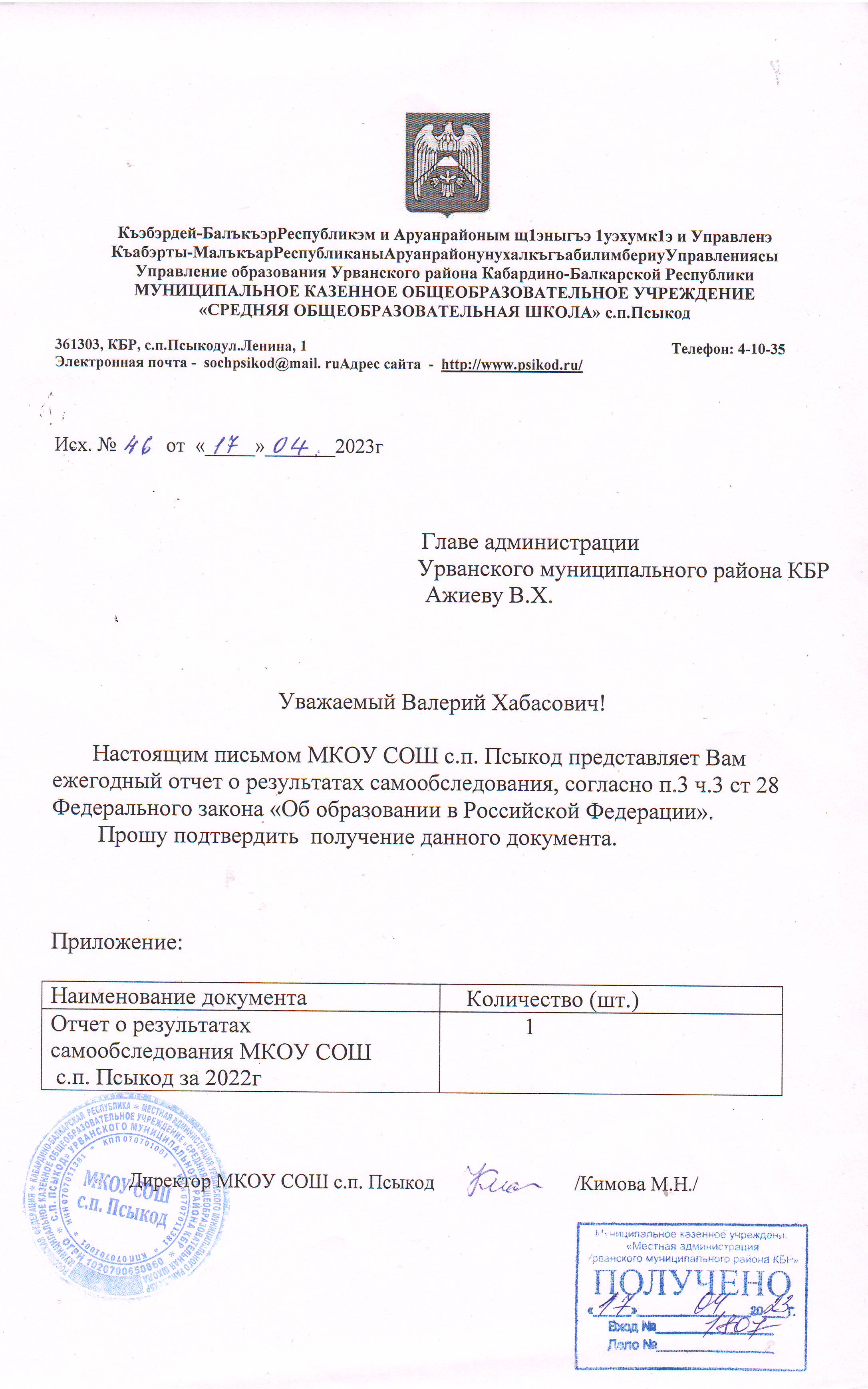 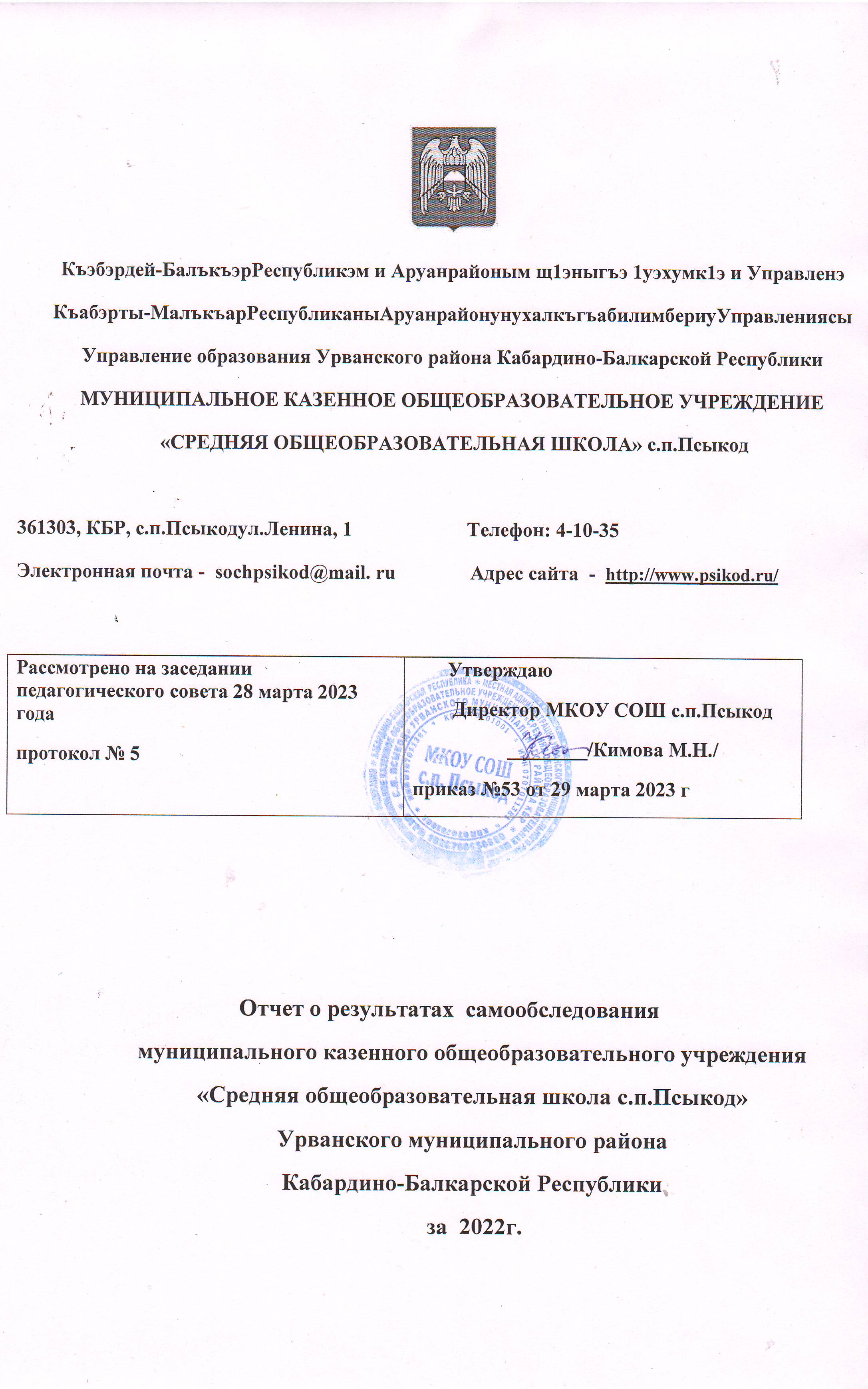 Общие сведения об образовательной организацииОбразовательная деятельность ведется на площадях, находящихся в оперативном управлении МКОУ СОШ с.п.Псыкод. По указанным адресам находятся  здания для организации учебно-воспитательного процесса школьников и образовательно-воспитательного процесса дошкольниковУсловия для реализации образовательных программ Характеристика здания Здание школы - Тип здания (подчеркнуть): типовое, приспособленное, типовое + приспособленное. - Год ввода в эксплуатацию: 2006- Общая площадь: 5098кв.м- Проектная мощность (предельная численность) 500 человек - Фактическая мощность (количество обучающихся) 308человекКоличество площадей, занятых под образовательный процесс        Наличие и использование земельного участка (нужное подчеркнуть):        Стадион/футбольное поле/ баскетбольная площадка/ волейбольная площадка легкоатлетическая площадка/полоса препятствий/другие спортивные сооружения сад/огород/опытный участок/зеленая зона.    Наличие лицензионного программного обеспечения и обеспечение доступа к Интернет-ресурсам в образовательном процессе. В  школе с 2006 года осуществлялся доступ к ресурсам сети Интернет. Доступ к информационным образовательным ресурсам является безлимитным, что способствует доступности и повышению качества образовательных услуг за счёт приобщения педагогов и обучающихся к современным технологиям обучения. В тоже время при использовании ресурсов сети Интернет в школе осуществляется ограничение доступа к Интернет-ресурсам, несовместимым с целями и задачами обучения и воспитания, за счет функционирования системы контентной фильтрации «Интернет Цензор». В настоящее время в школе используется программное обеспечение в рамках соглашения о регистрации на подписку для образовательных учреждений «MicrosoftRSchool 3 Agreement 8028011», подписанного и компанией Microsoft.Контингент воспитанников дошкольного образовательного учрежденияКонтингент обучающихся образовательного учреждения СОЦИАЛЬНЫЙ ПАСПОРТ МКОУСОШ с.п.ПсыкодТаблица 1Таблица 2Таблица 3Аналитическая частьI.Оценка образовательной деятельностиОбразовательная деятельность в Школе организуется в соответствии с Федеральным законом от 29.12.2012 № 273-ФЗ «Об образовании в Российской Федерации», ФГОС начального общего, основного общего и среднего общего образования, СП 2.4.3648-20 «Санитарно-эпидемиологические требования к организациям воспитания и обучения, отдыха и оздоровления детей и молодежи», СанПиН 1.2.3685-21 «Гигиенические нормативы и требования к обеспечению безопасности и (или) безвредности для человека факторов среды обитания», другими нормативными правовыми актами, которые регулируют деятельность образовательных организаций, основными образовательными программами.локальными нормативными актами Школы.Учебный план 1–4-х классов ориентирован на 4-летний нормативный срок освоения основной образовательной программы начального общего образования (реализация ФГОС НОО), 5–9-х классов – на 5-летний нормативный срок освоения основной образовательной программы основного общего образования (реализация ФГОС ООО), 10–11-х классов – на 2-летний нормативный срок освоения образовательной программы среднего общего образования (реализация ФГОС СОО).II. Воспитательная работаВоспитательная работа в 2022году осуществлялась в соответствии с рабочимипрограммами воспитания, которые были разработаны для каждого уровня и включены в соответствующие ООП. Воспитательная работа по рабочим программам воспитания осуществлялась по следующим модулям:Модуль «Классное руководство»Модуль «Курсы внеурочной деятельности»Модуль«Школьныйурок»Модуль«Самоуправление»Модуль«Профориентация»Модуль«Работа с родителями»Модуль«Ключевые общешкольные дела»Модуль«Школьные медиа»Модуль«Детские общественные объединения»Модуль«Школьный музей»Воспитательные события в МКОУ СОШ с.п.Псыкод  проводятся в соответствии с календарными планами воспитательной работы НОО, ООО и СОО. Они конкретизируют воспитательную работу модулей рабочей программы воспитания по уровням образования. Виды и формы организации совместной воспитательной деятельности педагогов, школьников и их родителей соответствуют различным направлениям развития:Гражданско-патриотическое и военно-патриотическое направление-встречи с ветеранами и участниками ВОВ, организация и проведение вечеров для участников ВОВ.Нравственно-правовое направление в воспитании - через систему классных часов общения, общешкольных мероприятий, через совместные планы работы с ПДН по профилактике правонарушений среди несовершеннолетнихПропаганда здорового образа жизни-через работу спортивно-массовых мероприятий, лекторий по ЗОЖ, Дни здоровья, встречи с врачами специалистами по профилактике вредных привычек, ГИБДД, пожарной части, просмотр и обсуждение тематических видеофильмов ,работу спортивных секцийХудожественно - эстетическое направление - формирование у обучающихся таких качеств как:культура поведения,эстетический вкус,уважениеличности. Воспитание чувства прекрасного ,развитие их творческого мышления, художественной способности.Трудовое и экологическое направление - Изучение обучающими природы и истории родного края; формирование правильного отношения к окружающей среде; осуществление действенной заботы о себе через заботу об окружающей среде; проведение природоохранных акций.Детское самоуправление - совершенствование системы управления школой через создание органов внутришкольного педагогического и детско-родительского самоуправления.Профилактика правонарушений- вести совместную работу по профилактике правонарушенийи преступлений; Работа с кадрами - решение вопросов о создании кружков, студий, клубов и других объединений учащихся; проведениеопытно-экспериментальной работы; определение направлений взаимодействий учебного заведения с различными организациями.Работа с родительской общественностью - общешкольные родительские собрания, семейные праздники совместные культурно-массовые и спортивно-массовые праздники и соревнования, работу родительских комитетов.     Работа по гражданско-патриотическому воспитанию обучающихся МКОУ СОШ       с.п.Псыкод организуется в рамках реализации рабочей программы воспитания совместно со школьным музеем «Наследие». Деятельность носит системный характер и направлена на формирование гражданско-патриотического сознания, развитие чувства сопричастности к судьбе Отечества, сохранение и развитие чувства гордости за свою страну. Воспитание личности учащегося, как гражданина-патриота, способного встать на защиту государственных интересов страны; воспитание отрицательного отношения к насилию, к уничтожению человека, к нарушению прав человека, его свободы, осуждение того, что ведет к человеческим жертвам. Работа поэтому направлению проводится в МКОУ СОШ с.п.Псыкод систематически: на уроках, классных часах, на мероприятиях, посвященных этой теме.Выставки и временные экспозиции, организованные активом школьного музея в 2022году:«Битва на Кавказе и участие в ней наших земляков»«Бессмертный полк»«Герои Отечества», «Герои земли КБР»«Жить–Родине служить», посвященная Дню защитника Отечества«Ленинград в блокаде»«Битвы Великой Отечественной войны»,к77-летиюПобеды«Человек и космос»,«Первопроходцы космоса»к 61-летиюполёта Ю.А.Гагарина«Труженики тыла»«Дети войны»В   2022  году  в   рамках  патриотического  воспитания   осуществлялась   работа по формированию представлений о государственной символике РФ: изучение истории герба, флага и гимна РФ; изучение правил применения государственных символов; формирование ответственного отношения к государственным символам, в том числе знакомство с мерами ответственности за нарушение использования или порчу государственных символов и т.п. В рамках модуля «Ключевые   общешкольные дела» организованы еженедельные линейки по понедельникам перед уроками с подьемом флага РФ и исполнением гимна РФ;Деятельность педагогического коллектива по гражданско-патриотическому воспитанию осуществляется в соответствии с поставленными целью и задачами на удовлетворительном уровне. Все запланированные мероприятия реализованы в полном объеме.Эффективность воспитательной работы школы в2022 году оценивалась по результатам анкетирования обучающихся и их родителей, анкетирования педагогов, атакжепорезультатамоценкиличностныхрезультатовшкольниковвдинамике(посравнению с предыдущим периодом). На основании этих данных можно сделать вывод об удовлетворительном уровне организации воспитательной работышколыв2022году.Организация внеурочной деятельности соответствует требованиям Ф ГОС уровней общего образования. Структура рабочих программ внеурочной деятельности соответствует требованиям стандартов к структуре рабочих программ внеурочной деятельности. Все рабочие программы имеют аннотации  размещены на официальном сайте школы.Формы организации внеурочной деятельности включают: кружки, секции, клубы.С 1 сентября 2022 года в планах внеурочной деятельности уровней образования выделено направление- еженедельные информационно-просветительские занятия патриотической,нравственной и экологической направленности «Разговоры о важном». Внеурочные занятия «Разговоры о важном» были включены в планы внеурочной деятельности  всех уровней образования в объеме 34 часов. Внеурочные занятия «Разговоры о важном» внесены в расписание и проводятся по понедельникам первым уроком еженедельно. Первое занятие состоялось 5сентября 2022года. Ответственными за организацию и проведение внеурочных занятий «Разговоры о важном» являются классные руководители. В первом полугодии 2022/23 учебного года проведено16занятий в каждом классе.    В2022году в МКОУ СОШ с.п.Псыкод организованы и действуют в рамкахДополнительного образования «Успех каждого ребенка» танцевальный кружок «Шире круг», спортивные секции по баскетболу и волейболу. При МКОУ СОШ с.п.Псыкод в сентябре 2022 года открыт образовательный центр «Точка Роста» по химии, биологии и физике. Действует школьный спортивный клуб «Чемпион» и музей «Наследие». Организовали театральный кружок «Браво» по программам дополнительного образования.                          Работа кружковых объединений и спортивных секций:Многие школьные дела проходят с участием учащихся и их родителей.На 2022/23учебный год МКОУ СОШ с.п.Псыкод разработала рабочую программу воспитания.Воспитательная работа по ней осуществляется по следующим модулям:инвариантные – «Классное руководство», «Школьный урок», «Курсы внеурочнойд еятельности»,«Работа с родителями»,«Самоуправление»,«Профориентация»;вариативные–«Ключевые общешкольные дела»,«Детские общественные объединения»,«Школьные медиа»,«Волонтерская деятельность»,«Организация предметно-эстетическойсреды», «Экскурсии,экспедиции,походы»,«Безопасность жизнедеятельности».Воспитательные события в ОО проводятся в соответствии с календарными планами воспитательной работы НОО, ООО и СОО. Они конкретизируют воспитательную работу модулейРабочей программы воспитания по уровням образования с учетом модулей.  В планах предусмотрены традиционные мероприятия ,  а также включены мероприятия поучастию обучающихся  в муниципальных, межрегиональных и республиканских  конкурсах,соревнованиях. Виды и формы организации совместной воспитательной деятельности педагогов,школьников и их родителей, разнообразны:Коллективные школьные дела;акции;конкурсы;турниры;олимпиады;классные часы;экскурсии в музейит.д. В2022году провела работу по профилактике употребления наркотических и психоактивныхвеществ(ПАВ),профилактике табакокурения, по формированию здорового образа жизни ивоспитанию законопослушного поведения обучающихся. Мероприятия проводились с участиемобучающихся и их родителей, с привлечением работников ПДН и КДН, сотрудников ГИБДД имедицинских работников. Систематически проводились общешкольные и классные родительские собрания.Проведены обучающие семинары для классных руководителей по вопросам здорового образа жизни, по вопросам диагностики неадекватного состояния учащихся. Проводиласьсистематическая работа с родителями по разъяснению уголовной и административнойответственности за преступления и правонарушения, связанные  с незаконным оборотом наркотиков, с нарушениями правил дорожного движения. Были организованы:выступление агитбригады по правилам безопасности на дорогах, ПДД;участие в конкурсе социальных плакатов «Наркотикам–нет!»;проведение классных часов и бесед на антинаркотические темы с использованиемИКТ; -- беседы с участием сотрудников полиции.С обучающимися  5-11классо впроводились акции:«Ветеран живет рядом», «Чистое село», «Аллея Победы», «Блокадный хлеб», «Скажи, где торгуютсмертью?», «В здоровом теле – здоровый дух!». С учащимися 1-4классов были организованыследующие мероприятия:«Безопасный маршрут»,«Окна Победы»,«Осторожно, дети!», «Письмо солдату»,«ГТО». Вшколе организовано волонтерское движение. Волонтеры активноучаствовали во всех школьных и районных мероприятиях и акциях: «Вахта памяти»; «Бессмертный полк», «Окна России», «Письмо солдату», «Мы и ГТО».Волонтёры участвовали в субботниках по благоустройству и очистке школьной и прилегающейтерритории, в благоустройстве памятника ВОВ, в акции «Сад Победы» по высадке саженцевдеревьев и кустарников.Участие в муниципальных конкурсах и соревнованиях:Муниципальный конкурс художественного творчества «Пожарная безопасность  глазами детей»;Муниципальный конкурс художественного творчества «Скажем террору-нет!»Региональный конкурс «Берег дружбы»;Региональный конкурс «Шемякинская весна»Воспитание гражданственности, патриотизма, уважения к правам, свободам и обязанностям человека.Основной и неотъемлемой составной частью воспитательного процесса является гражданско-патриотическое воспитание подрастающего поколения. Работа по патриотическому воспитанию проводилась в соответствии с общешкольным планом, осуществляется через  систему урочной и внеурочной деятельности и призвано воспитать преданность Родине,сформировать уважение к традициям, воспитывать основы гражданского сознания.Проведены мероприятия: тематические классные часы посвященные Международному Дню толерантности, «День народного единства»,Уроки Мужества,«Герои  Беслана», школьная линейки  «Блокада  Ленинграда  –  900  дней  и  ночей»»,«Международный день памяти жертв Холокоста», «Афганистан в памяти нашей», конкурсы чтецов, сочинений, рисунков на темы:«Моя Родина-Россия» ,«День России»,«Мы будущие защитники Отечества», участие в Международных акциях Тест по истории Отечества, «Диктант Победы»,  акции «День мира», «Письмо солдату»,«Окна Победы»; просмотр и анализ фильмов военной тематики; поздравление ветеранов ВОВ, тружеников тыла с Днем пожилого человека, с Новым годом, с Днем Защитника Отечества, военно-спортивная игра «Зарница»,Вахта Памяти, оформление стенда «Скажем коррупции-нет!» Патриотическое воспитание прослеживается в изучение традиций народа России, приобщение к ценностям начинается в начальных классах.Особое место отводится изучению семьи, приобщение  к опыту народного миропонимания закладывает основу для решения ребенком жизненных важнейших вопросов.Проведены классные часы, внеклассные мероприятия:«Мой дом–моя крепость»;«Трудовые династии моей семьи»; «Моя семья – мои истоки». Изучаются знаменательные даты истории России. В среднем  звене классные руководители продолжают традиции, изучаемые в начальной школе, знания ребят о народных праздниках, памятныхдатах, героическом прошлом России расширяются.Воспитание экологической культуры, культуры здорового и безопасного образа  жизни.Экологическая культура играет важную роль в воспитании личности. Экологическое просвещение, являясь приоритетным направлением работы школы, прививает бережное и чуткое отношение к природе, расширяет знания о природе, формирует навыки поведения вприроде, совершенствует умение оказать помощь природе.В школе проводились экологические акции «Мусору-нет!», «Чистый двор»,«Клумба», «Кормушка», конкурсы рисунков «Берегите лес!», «Сбережем родную планету». Обучающиеся приняли участие во Всероссийском уроке экологии и энергосбережения в рамках Всероссийского фестиваля энергосбережения  «Вместе Ярче.»Забота о сохранении и укреплении здоровья, формирования здорового образа жизни обучающихся также является приоритетным направлением деятельности педагогического коллектива и носит системный характер.В условиях пандемии противоэпидемиологических мероприятий в школе проводились соревнований по волейболу, баскетболу, пионерболу, мини-футболу, легкоатлетическая эстафета, осенний кросс.Принимали  активное участие в муниципальных соревнованиях по футболу, в личном первенстве по стрельбе из пневматической винтовки.Все запланированные мероприятия по этому направлению позволяют воспитывать у обучающихся потребность в ЗОЖ. Это и профилактика употребления ПАВ, классные часы и диспуты по формированию ЗОЖ, медицинские осмотры, своевременные прививки, профилактика заболеваний, спортивные мероприятия, секции, пропаганда ЗОЖ (рисунки,плакаты, памятки). Во время учебных занятий педагоги уделяли большое внимание осанке обучающихся, профилактике глазных заболеваний, проводили физкультминутки, профилактике новой коронавирусной инфекции.Большая работа была проведена в школе в течение года по профилактике алкоголизма,токсикомании,наркомании,табакокурения,ВИЧ–инфекционныхзаболеваний. Проведено анкетирование и тестирование обучающихся7-9классов на предмет немедицинского потребления наркотических средств, психотропных и других токсических веществ. Школьники приняли активное участие в профилактических мероприятиях  в рамках «Единого дня профилактики», в акциях«День памяти жертв ДТП», «Осторожно! Переход!». Проведение профилактических бесед со школьной медсестрой по теме «Здоровое питание». Проведен мониторинг обучающихся на знание основ ПДД и ПБ (онлайн «Учи.ру»).Приняли участие во Всероссийском уроке «Урок Безопасности».В 2022 учебном году работа проводилась по следующим направлениям:повышение психолого-педагогических знаний (лекции,практикумыдляродителей,классные, общешкольные и муниципальные родительские собрания, индивидуальные тематические консультации.Вовлечение родителей и общественности в учебно-воспитательный процесс: совместные творческие дела - участие в конкурсах различного уровня, помощь в укреплении материально-технической базы, участие родителей в различных внеклассных мероприятиях школы.Участие родителей и общественности в управлении школой: общешкольный родительский комитет, классные родительские комитеты, участие родителей в жизни класса.Один раз в четверть проводятся классные и общешкольные родительские собрания.Тематика общешкольных собраний разнообразна:«Семья+ школа. Шаг навстречу», «Актуальные проблемы профилактики негативных явлений в подростково-молодежной среде», «Роль семьи в выборе профессии» ,«Итоги учебного года».Значительное место в системе работы классных руководителей с родителями обучающихся  отводилось психолого- педагогическому просвещению и информационному обеспечению Педагогом-психологом школы были даны рекомендации родителям по вопросам: проблемы адаптации к школе обучающихся 1,5,10 классов, проблемы подросткового возраста, об особенностях подготовки выпускников 9и11классов к государственной итоговой аттестации, особенности выбора профессии.Анализируя работу с родителями, следует отметить, что участие родителей в жизни школы снизилось. Большинство родителей перестали интересоваться: чем занимается их ребенок в школе, какая у него успеваемость, кто его школьные друзья и т.д., все меньше стали посещать родительские собрания, всю ответственность за воспитание своих детей«переложили» на учителей,  классных руководителей. В связи с этой проблемой, в этом учебном году мы постарались активизировать работу с родителями, привлекать их во все сферы деятельности школы. Проходили лектории с представителями РУО, КДН и ПДН.Воспитание трудолюбия, сознательного, творческого отношения к образованию, труду и жизни, подготовка к сознательному выбору профессии.Обучающиеся принимали участие в мероприятиях в рамках предметно-методических недель, в ходе мероприятий, посвященных юбилейным датам, а также в олимпиадах по учебным предметам на школьном и муниципальном уровнях, занимая призовые места.Классными руководителями были проведены классные часы «Мой выбор», «Труд –всемуголова».Приняли участие в серии всероссийских открытых уроков на портале«ПроеКТОриЯ». Во всероссийском проекте «Билет в будущее» (6-11кл–76 чел.)Большое внимание уделяется формированию финансовой грамотности обучающихся-активно приняли участие в «Онлайн-уроках финансовой грамотности».Участвовали во Всероссийской образовательной акция«Урок–Цифры».        Эффективность воспитательной работы МКОУ СОШ с.п.Псыкодв 2022году оценивалась по результатам анкетирования обучающихся и их родителей, анкетирования педагогов, а также по результатам оценки личностных результатов школьников в динамике(по сравнению с предыдущим периодом). На основании этих данных можно сделать вывод о хорошем уровне организации воспитательной работы МКОУ СОШ с.п.Псыкодв2022году.Дополнительное образование      Все дополнительные общеразвивающие программы художественного, спортивного, естественно-научного направления реализовывались в очном формате:Были внесены изменения в положение обобучении по программам дополнительного образования, в программы и скорректированы календарно-тематические планирования;сформировано расписание занятий на каждый учебный день в соответствии с образовательной программой и программами дополнительного образования, при этом предусмотрена дифференциация по классам и время проведения занятия;проводилось обязательное информирование обучающихся и их родителей об изменениях  в программах дополнительного образования.Дополнительные общеразвивающие программы физкультурно-спортивного направления реализовывались в очном формате в связи со своей спецификой.Вывод: благодаря внесению необходимых изменений программы дополнительного образования выполнены в полном объеме, в основном удалось сохранить контингент учеников.        Исходя из результатов анкетирования учеников и их родителей качество дополнительного образования существенно повысилось.II.Оценка системы управления организацией     Управление МКОУ СОШ с.п.Псыкод  осуществляется в соответствии с законодательством Российской Федерации на принципах демократичности, открытости, профессионализма.         Д/Б осуществляет образовательную деятельность, руководствуясь основными правовыми актами: -Федеральный закон "Об образовании" №273 от 29.12.12г  -Конвенция о правах ребенка от 20.11.89 г.-Типовое положение о дошкольном образовательном учреждении-Устав МКОУ СОШ с.п. Псыкод- Договор между МКОУ СОШ и родителями (законными представителями) ребенка, посещающего детский сад- Порядок аттестации педагогических работников государственных и муниципальных образовательных учреждений (приказ Минобрнауки РФ от 24.03.10 №109)-Трудовой кодекс РФ Общее руководство педагогической деятельностью осуществляет "Педагогический совет" Д/Б, действует "Общее родительское собрание", "Родительский комитет". В родительский комитет входят председатели родительских комитетов групп.по одному человеку от каждой группы.В Д/Б организованна  работа "Консультативного пункта" для родителей (законных представителей) детей, воспитывающихся в условиях семьи с целью оказания методической и консультативной помощи семьям, воспитывающим детей дошкольного возраста на дому. В Д/Б обеспечиваются государственные гарантии и социально-правовая защита прав детей, соблюдаются права участников образовательного процесса.Органы управления, действующие в Школе     Для организации и ведения методической работы в школе действовали6 методических объединений:- м/о естественно-научного цикла (руководительТашева Г.В);-м/о русского языка и литературы( руководитель Георгиева Ф.Ж.);
-м/о ХЭЦ)руководитель Шогенова Н.М./)- м/о начальных классов (руководитель ТашеваЗ.К..);-м/о гуманитарного цикла (руководительТанашеваМ.Х,.);-м/о классных руководителей (руководитель Калмыкова Л.З./В соответствии с целями и задачами методическая работа школы осуществлялась по следующим направлениям деятельности:Тематические педагогические советы.Семинары.Работа по выявлению и обобщению  педагогического опыта.Методические недели.Предметные недели.Информационно-методическое обслуживание учителей.Мониторинг качества образования.Повышение квалификации, педагогического мастерства.Аттестация педагогических и руководящих работников.Участие в конкурсах и конференциях.Это традиционные, но надежные формы организации методической работы.  С их помощью осуществлялась реализация образовательных программ и  учебного плана школы, обновление содержания образования через  использование актуальных педагогических технологий (личностно-ориентированные, здоровьесберегающие, информационные, развивающие).Предметные недели - одна из форм активизации учебной деятельности учащихся.Проводятся они по каждому учебному предмету один раз в год по плану методического объединения учителей – предметников. На хорошем уровне прошла  Неделя по предметам естественно-научного цикла.Итоги проведения предметной недели  по математике, физике и информатикеНа основании планирования работы ШМО учителей математики, физики и информатики на 2022 – 2023 учебный год с 25.11. 2022. по 02.12.2022. в школе была проведена предметная неделя по математике, физике и информатике ( МИФ). 

Цель проведения предметной недели: 

1. Повысить интерес учащихся к изучению предмета; 
2. Вызвать и школьников положительную мотивацию к изучению точных наук; 
3. Подвести учащихся к самостоятельным выводам и обобщениям; 
4. Расширить кругозор и интеллект учащихся дополнительными знаниями. 

Задачи предметной недели: 

1. Привлечь учащихся для организации и проведения недели. 
2. Провести мероприятия, содействующие развитию познавательной 
деятельности учащихся, расширению знания по математике, физике, информатике, 
формированию творческих способностей: логического мышления, 
рациональных способов решения задач и примеров, смекалки. 
3. Организовать индивидуальную и коллективную, практическую деятельность учащихся, содействуя воспитанию коллективизма и товарищества. 

Принцип проведения Недели: учащиеся школы являются активными участниками предметной недели. Каждый ребёнок может попробовать свои силы в различных видах деятельности: выдвигать и реализовывать свои идеи по плану проведения Недели, подбирать материал к выпуску газеты, принимать участие в выпуске газеты, придумывать и разгадывать свои и уже существующие задачи, кроссворды и ребусы, принять участие в общешкольных мероприятиях.   Программа проведения предметной недели отразила различные формы и методы работы учебной деятельности: удачно сочетались индивидуальные и коллективные формы работ. Для активизации познавательной и мыслительной деятельности, формированию интереса к точным наукам для учащихся были проведены следующие мероприятия:  1. Учителями математики и физики была выпущены стенгазеты, которые отразили познавательный материал о выдающихся математиках и физиках, ребусы и кроссворды, занимательные задачи по физике, математики и информатики. В библиотеке была организована выставка книг по физике, математике и информатики.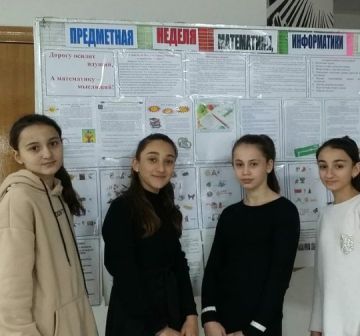 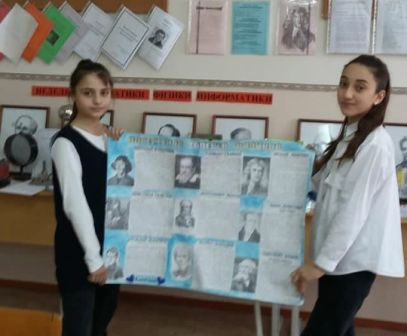 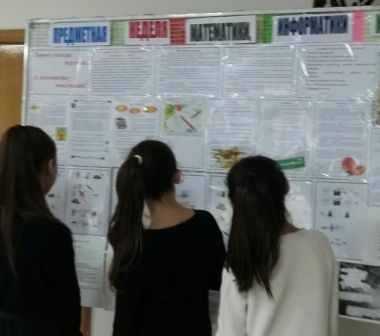 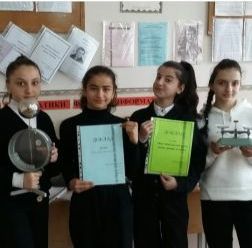   2. Учителем математики Кимовой А.Х. была подготовлена и проведена командная игра для учащихся 5-6 классов «Веселый математический поезд». Учитель подготовил увлекательное соревнование по математике между учащимися 5Б классов. Игра проходила по станциям. Каждая станция – определенное соревнование по математике. Ребята с большим удовольствием приняли участие в данном мероприятии, каждый ученик мог попробовать свои силы в различных видах деятельности. 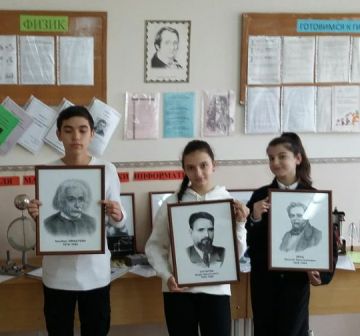 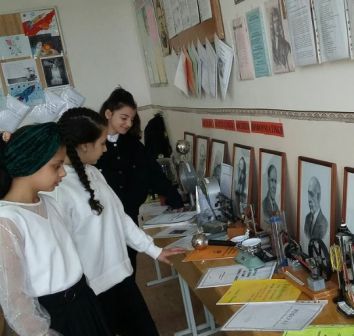 3.Для учащихся 8-11-х классов была проведена игра «В мире науки». Учитель информатики Тхагалегова М.А.. совместно с учителем физики Ташевой Г.В. провели командное соревнование между учащимися. Ребята объясняли физические явления, отвечали на нестандартные задания, вспоминали школьный материал не только информатики, физики и математики.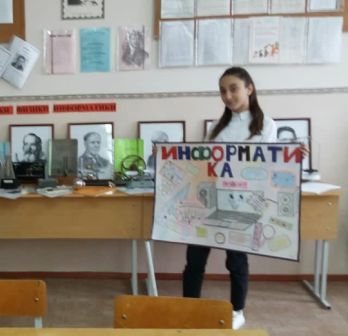 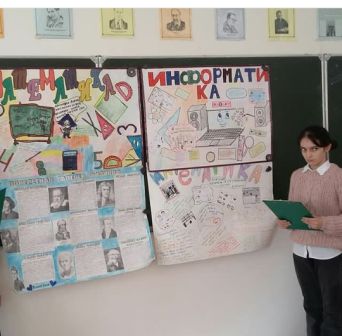  4. В рамках предметной недели учителями были даны открытые уроки с применением ИКТ. 
В этом учебном году, учителя математики, физики, информатики продолжили традицию проведения открытых уроков в рамках предметной недели. Все уроки были построены методически грамотно и носили развивающий характер. Каждый из присутствующих педагогов имел возможность почерпнуть для себя что-то новое и использовать это в дальнейшем на своих уроках.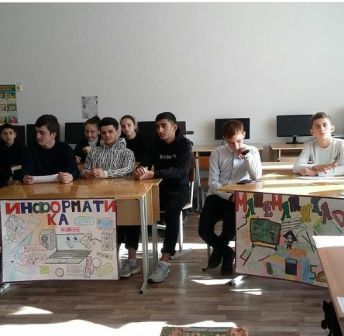 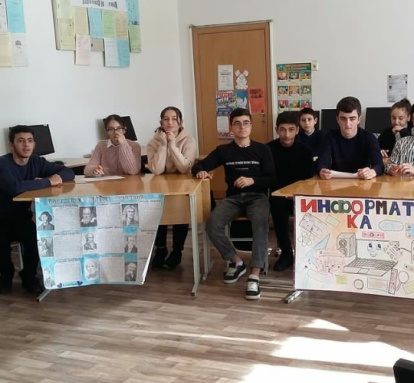 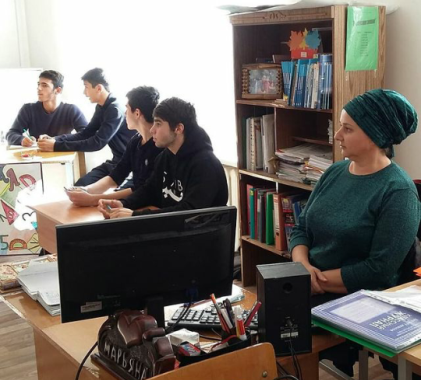 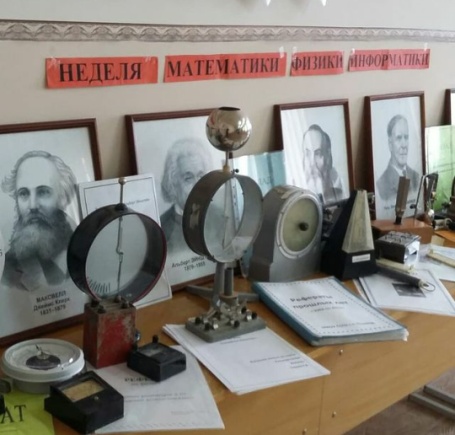 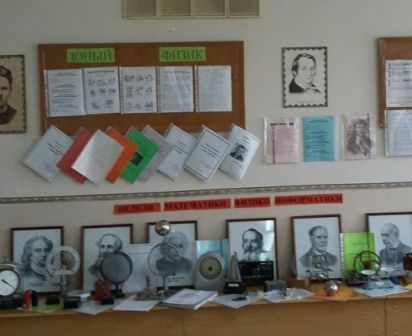 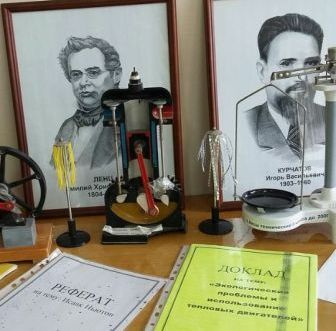 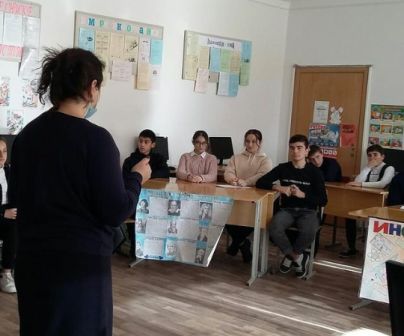 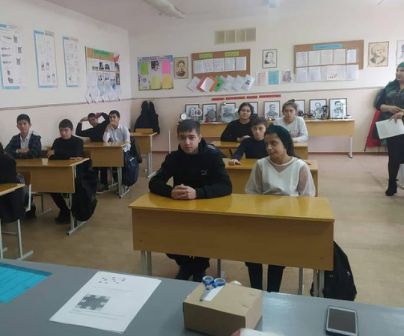 Методическое объединение учителей математики, информатики и физики каждый год старается привнести в план проведения предметной недели что-то новое, необычное, такое, что ещё больше заинтересовало бы ребят, сделало бы мероприятия в рамках недели познавательными и интересными.В процессе проведения предметной недели учителям удалось создать необходимые условия для проявления и дальнейшего развития индивидуальных, творческих, интеллектуальных способностей каждого ученика, организовать сотрудничество между учениками и учителями. Анализируя итоги проведения недели математики  и ИКТ, можно сделать следующие выводы:В проведении предметной недели приняли активное участие и проявили высокую творческую активность все учителя нашего МО. На всех открытых мероприятиях присутствовали представители администрации и коллеги-математики.Предметная неделя была грамотно спланирована и тщательно подготовлена, что свидетельствует о хорошей постановке внеклассной работы по математике, физике и информатике.В проведении предметной недели было вовлечено большое количество учащихся. Все проведённые мероприятия вызвали  живой интерес у учащихся и способствовали повышению интереса к предмету.Таким образом, можно сделать вывод, что цели предметной недели достигнуты.      С 27.11.2022г по 2.12.2022 проводилась Неделя по химии и биологии. По словам М.Горького химия-это область чудес, в ней скрыто счастье человечества, величайшие завоевания разума будут сделаны именно в этой области. В ходе Недели были проведены следующие мероприятия:1.Конкурс газет «В химическом царстве» (8-11классы)2.Просмотр мультфильма «Кролик-химик» (8классы)3.Игра «Химические элементы» ( по ПСХЭ Д.И.Менделеева 8 классы)4.Конкурс шарад, метаграмм, анаграмм (9-11 классы)5 Просмотр фильма «Черная метка» (9-11классы)6.Устный журнал «Антиреклама курения» (9-11классы)        С целью формирования познавательного интереса к изучению биологии, расширению кругозора знаний учащихся по ботанике, экологии проведены следующие мероприятия:1.Внеклассное мероприятие в 5 классе «Занимательная биология»2.Урок по биологии «Строение клетки»3.Обобщающий урок-викторина «Путешествие по клеткам»4. Исследовательская работа по теме «Аквариум- искусственная экосистема. Обитатели аквариума.». С 13 по 18 декабря в нашей школе прошла неделя русского языка и литературы  При проведении «Недели»  учителя–предметники учитывали возрастные особенности школьников, их интересы и пожелания, индивидуальные склонности и способности, старались использовать разные формы и методы учебной деятельности, удачно сочетали коллективные и индивидуальные формы работы. Для активизации мыслительной деятельности на мероприятиях использовались игры, конкурсы с применением ИКТ. Она стала хорошей возможностью продемонстрировать умение, мастерство не только школьникам, но и их наставникам.    Неделя русского языка  и литературы - это не случайный набор форм и видов внеклассных мероприятий. А заранее продуманная и подготовленная система мероприятий, преследующих определенные цели.Основная цель предметной недели:- повышение интереса учеников к предметам;- формирование познавательной активности;- расширение  кругозора знаний;- развития творческих возможностей детей;-  привитие интереса к творчеству юбиляров    Предметная неделя русского языка и литературы была призвана решить следующие задачи:1.Создание условий максимально благоприятствующих получению качественного образования каждым учеником в зависимости от его индивидуальных способностей, наклонностей, культурно – образовательных потребностей;2. Повышение интереса учащихся к учебной деятельности, к познанию действительности и самого себя, а также выработке самодисциплины и самоорганизации;3. Оценка влияния предметной недели на развитие интереса учеников 4. Помощь  ученикам в раскрытии своего творческого потенциала;5. Создание праздничной творческой атмосферы.    Готовясь к Неделе,  учителя русского языка и литературы старались использовать новые интересные формы организации и проведения мероприятий. Это был праздник длиною в целую неделю. Активное участие в мероприятиях приняли учащиеся 5-11 классов.    План «Недели» составлялся с учетом реальных коммуникативных потребностей учащихся разных возрастных групп, и ее содержание отвечало таким требованиям, как коммуникативно-побудительная направленность, информативность, образовательная ценность и доступность. Все мероприятия «Недели» были призваны стимулировать творческую активность учащихся.  В ней приняли участие ученики 5-11 классов. На заседании методического объединения учителей была спланирована работа данной недели.План Недели русского языка и литературы был выполнен. Все мероприятия прошли на высоком методическом уровне и помогли учащимся проявить и развить общеязыковые, интеллектуальные и познавательные способности, расширить эрудицию и общеобразовательный кругозор. А способствовали этому наши творчески работающие учителя русского языка и литературы:Хамукова Фатима Робертовна и Георгиева Фатима Жираслановна.Представленный по итогам проведенных мероприятий отчет предметной недели, работы учащихся свидетельствуют о том, что в ходе «Недели русского языка и литературы» была реализована одна из задач внеклассной работы по предмету: развитие любознательности, творческих способностей, привитие интереса к русскому языку и литературе.   Методическое объединение учителей кабардино-черкесского языка и литературы каждый год старается привнести в план проведения предметной недели что-то новое, необычное, такое, что ещё больше заинтересовало бы ребят, сделало бы мероприятия в рамках недели познавательными и интересными.В процессе проведения предметной недели учителям удалось создать необходимые условия для проявления и дальнейшего развития индивидуальных, творческих, интеллектуальных способностей каждого ученика, организовать сотрудничество между учениками и учителями. Анализируя итоги проведения Недели кабардино-черкесского языка и литературы, можно сделать следующие выводы:В проведении предметной недели приняли активное участие и проявили высокую творческую активность все учителя МО. Предметная неделя была грамотно спланирована и тщательно подготовлена, что свидетельствует о хорошей постановке внеклассной работыВ проведении предметной недели было вовлечено большое количество учащихся. Все проведённые мероприятия вызвали  живой интерес у учащихся и способствовали повышению интереса к предмету.        С целью формирования познавательного интереса к изучению, расширению кругозора знаний учащихся по  истории, обществознанию проведены следующие мероприятия:Политическая игра « Я- кандидат в депутаты»(9класс)Игра-соревнование «Сказочные наказания и реальность»(7а,7б классы)Тренинг «Умение общаться» (6а,6бклассы)Классный час «Оставаться человеком или ленинградский День  Победы» (11 класс)Конкурс рисунков «Моя будущая профессия»,  «Конституция РФ» (6-9 классы)Викторина по истории (5-11классы)Кроссворды (6-11классы)Урок по теме «Блокадный хлеб» (5а,6а,8-е классы)Конкурс рефератов по темам:  «Кабардино-Балкария в годы ВОВ», «Экономическое развитие Кабардино-Балкарии в годы ВОВ»      В фойе школы был оформлен стенд «Неделя истории и обществознания», где освещался ход Недели.Выводы:1. Повысилась активность учителей математики, физики, информатики, русского  языка и литературы, химии и биологии2.Проведенные предметные Недели способствовала повышению интереса  к изучаемому предмету, развитию речи учащихся, повышению творческих способностей учащихся              Но вместе с тем, имеются существенные недостатки в организации методической работы:Нарушается план проведения предметных недель.Учителем географии не проведена соответствующая работа по организации предметной Недели. Не уделялось  должное внимание обобщению опыта работы учителей среднего и старшего ступеней.      4.Не всеми учителями организована защита проекта по предмету.Рекомендации:  создать методическую копилку, включающую в себя разработки мероприятий, проведённых в течение недели;   разместить материалы недели на школьном сайте.  выразить благодарность учителям: Кажаровой А.А., Ташевой Г.В., Тхагалеговой М.А., Георгиевой Ф.Ж., Хамуковой Ф.Р., принявшим активное участие в проведении Недель. В течение первого полугодия учителя  организовывали  просмотр онлайн-уроков:Финансовый зачет сдали-17 педагоговПриняли участие в акции «Тотальный тест»-15 педагоговВ географическом диктанте принял участие учитель географии Курбанов С.Я. и два ученикаТест по истории ВОВ выполнили 4 педагога.       По плану завершения 2 четверти проводились заседания школьных МО. МО начальной школы –руководитель Ташева З.К.    Проводился   анализ  результатов административных контрольных работ. Обсуждались  темы, по которым допущены наибольшее количество ошибок. Обсуждали формы и методы работы по работе над ошибками. Выступили с докладом по самообразованию Уначева Л.Н. по теме «Влияние современных технологий на повышение учебной и творческой мотивации учащихся» и Аунусова М.И. по теме «Технология оценивания образовательных достижений учащихся в рамках ФГОС»    МО гуманитарного цикла- руководитель Танашева М.Х.Проводился   анализ  результатов административных контрольных работ по  истории, обществознанию, кабардино-черкесскому  языку, кабардино-черкесской литературе. Выступила с докладом по теме самообразования « Методы активизации познавательной деятельности на уроках гуманитарного цикла» ТанашеваМ.Х.Обсуждался вопрос проведения предметных недель.     МО естественно-научного цикла- руководитель Ташева Г.В. Проводился анализ итогов промежуточной аттестации за 2 четверть. Обсуждались  темы, по которым допущены наибольшее количество ошибок. Обсуждали план устранения ошибок, допущенных большинством обучающихся. По теме самообразования «Преподавание информатики в условиях ФГОС» выступила Тхагалегова М.А.      МО русского языка и литературы-руководитель Георгиева Ф.Ж..МО русского языка и литературы уделяет большое внимание организации работы со слабоуспевающими обучающимися. Все члены МО отчитались по данному вопросу, отметив, что наиболее результативный метод-это индивидуальная работа. Проведен анализ промежуточной  аттестации за 2 четверть. Руководитель МО выступила с анализом работ, проведенных по подготовке к ГИА обучающихся 9- 11 классов. Обсуждался вопрос проведения устного собеседования по русскому языку в 9-х классах. По теме самообразования выступила Георгиева Ф.Ж. по теме «Повышение познавательного интереса на уроках русского языка и литературы.      МО ХЭЦ- руководитель  Шогенова Н.М. На заседании МО обсуждались итоги промежуточной аттестации за 2 четверть. Выступила с докладом по самообразованию Шогенова Н.М. по теме «Развитие познавательных интересов на уроках технологии посредством творческой, практической  деятельности учащихся на уроках технологии»Выводы:Онлайн-уроки  финансовой грамотности сформировали  у подрастающего поколения принципы ответственного и грамотного подхода к принятию финансовых решений, содействовали внедрению преподавания основ финансовой грамотности в образовательный процесс.Рекомендации:1. Продолжить работу по формированию у обучающихся основ финансовой грамотности. «Тотальный диктант» на сегодняшний день можно назвать самой масштабной международной образовательной акцией в поддержку языка. По традиции диктант прошёл в пятницу 12 марта в МКОУ СОШ с.п.Псыкод «Тотальный диктант на адыгском языке» является хорошей возможностью проверить знания и вспомнить счастливые школьные годы. Это ещё и дань уважения адыгскому языку, свидетельство общественного признания его красоты, богатства и силы. 20 человек написали диктант под диктовку учителя. Перед собой мы поставили следующие цели:
*         сделать популярным изучение адыгского языка;
*         сформировать модное направление в обретении грамотности;
*         предоставить всем желающим шанс проверить свои знания, ощутив при этом               доброжелательную атмосферу;
*         повысить уровень знания участниками акции языка путем разбора допущенных ошибок. 
Мероприятие прошло в теплой обстановке. Трогательное волнение взрослых сменилось радостью достижения успеха, т.к. большинство справились с работой хорошо. Прозвучали слова благодарности в адрес организаторов и просьба повторного проведения акции. Теперь это станет нашей ежегодной традицией.
           «Писать грамотно – это модно!».Приняли участие в Международной акции Тест по истории Великой Отечественнойвойны30 человек         В Большом этнографическом диктанте приняло участие 20 педработников.	По итогам 2022 года система управления Школой оценивается как эффективная, позволяющая учесть мнение работников и всех участников образовательных отношений. III. Оценка содержания и качества подготовки обучающихсяНа основании Федерального государственного образовательного стандарта дошкольного образования, утвержденного Приказом Министерства образования и науки Российской Федерации от 17.10.2013 № 1155, в целях оценки эффективности педагогических действий и лежащей в основе их дальнейшего планирования проводилась оценка индивидуального развития детей. Результаты педагогического анализа показывают преобладание детей с высоким и средним уровнями развития, что говорит об эффективности педагогического процесса в дошкольном блоке МКОУ СОШ с.п. Псыкод. Результатом осуществления воспитательно-образовательного процесса явилась качественная подготовка детей к обучению в школе. Готовность дошкольника к обучению в школе характеризует достигнутый уровень психологического развития до поступления в школу. Хорошие результаты достигнуты благодаря использованию в работе методов, способствующих развитию самостоятельности, познавательных интересов детей, созданию проблемно-поисковых ситуаций, использованию эффективных здоровьесберегающих технологий и обогащению предметно-развивающей среды. Основная общеобразовательная программа реализуется в полном объёме.В школе создана система оценки качества образования, проводился мониторинг по  направлениям деятельности школы. В частности, проводились  следующие  мониторинги:Мониторинг качества знаний каждого класса.Мониторинг качества знаний по всем предметам учебного плана.Мониторинг  качества и успеваемости по результатам итоговых и административных  контрольных работ.Мониторинг выполнения образовательных программ.Мониторинг посещаемостиТак же проводился контроль за работой учителей со школьной документацией (журналами, рабочими  тетрадями и тетрадями  для  проверочных и  диагностических работ,  дневниками обучающихся), т.к. это направление также играет немаловажную роль в решении задачи повышения качества знаний.Итоги мониторинга качества знаний и успеваемости  по классамОбщее количество обучающихся в МКОУ СОШ с.п.Псыкодна уровне начального  общего образования на начало 2022/23 учебного года составляло 133человек.На конец  2 чет  количество обучающихся составило –132человек. Из них на «отлично» закончили – 20ч.(1чет.-14учащихся) на «хорошо» – 24 ч.(1чет-34 учащихся)с одной «3» закончили- 16 ч.(1чет- 7 учащихся)с одной «4» закончили- 1ч.(1чет-2)Не успевают – 0 (1чет- 1)Общее количество обучающихся на уровне основного общего образования на начало 2022/23 учебного года составляло  162обучающихсяНа конец 2 чет   количество обучающихся составило  161 человек. Из них на «отлично» закончили – 5 ч(1чет-11учащихся) на «хорошо» – 37 ч(1чет-40учащихся)с одной «3» закончили- 18 ч(1чет-12человек)с одной «4» закончили- 8ч (1чет-2человека) Не успевают – 12ч  (1чет-0)Общее количество обучающихся на уровне среднего  общего образования на начало 2022/23 учебного года составляло13 обучающихсяНа конец 1 полугодия количество обучающихся составило 13человек. Из них на «отлично» закончили – 1ч. на «хорошо» – 4 чс одной «3» закончили- 0с одной «4» закончили- 1 Не успевают – 4Краткий анализ динамики результатов успеваемости и качества знанийМониторинг успеваемости и качества знаний по классам: Как видно из таблицы, по сравнению с итогами 1 полугодия повышение качества  во 2Б классе на 5%, в 3А на 13,3%., в 3Б на 4%.Во 2А снижение качества на 10,2%; повышение успеваемости во 2Б на 5%Мониторинг качества знаний по всем предметамПопредметный анализ показывает следующую картину:Качество обучения учащихся 2-А класса Как видно из таблицы, по сравнению с итогами 1 четверти  повышение качества  во 2А по английскому языку.Качество обучения учащихся 2-Б класса Как видно из таблицы, по сравнению с итогами 1 четверти во 2Б снижение качества по кабардино-черкесскому языку, повышение по 6 предметам. Стабильные результаты по математике, лит.чтению на  кабардино-черкесском языке.Высокий результат качества по технологии, музыке, ИЗО, физкультуре.Качество обучения учащихся 3-А классаКак видно из таблицы, по сравнению с итогами 1четверти  в 3А снижение качества по английскому языку, повышение по 3 предметам.Качество обучения учащихся 3-БклассаКачество обучения учащихся 4-А классаКачество обучения учащихся 4-БклассаПопредметный анализ показывает следующую картину:Качество обучения учащихся 5-А классаПопредметный анализ показывает следующую картину:Качество обучения учащихся 5-Б классаПопредметный анализ показывает следующую картину:Качество обучения учащихся 6-А классаПопредметный анализ, проведенный в этом классе, показывает следующую картину:Качество обучения учащихся 6-Б классаПопредметный анализ, проведенный в этом классе, показывает следующую картину:Качество обучения учащихся 7-А классаПопредметный анализ, проведенный в 7Аклассе, показывает следующую картину:Качество обучения учащихся 7-Б классаПопредметный анализ, проведенный в 7Бклассе, показывает следующую картину: Показатели качества учащихся 8 «А» классаПопредметный анализ, проведенный в 8 «А» классе, показывает следующую картину:По сравнению с итогами 1 четверти снижение произошло по 6 предметам, повышение - по 1предмету. Ощутимое снижение качества  отмечено по  химииПоказатели качества учащихся 8 «Б» классаПопредметный анализ, проведенный в 8 «А» классе, показывает следующую картину:Качество обучения учащихся 9 «А» классаПопредметный анализ, проведенный в 9классе, показывает следующую картину:В 9 классе повышение качества отмечено  по 6 предметам.Снижение качества произошло по физикеКачество обучения учащихся 9 «Б» классаПопредметный анализ, проведенный в 9классе, показывает следующую картину:Качество обучения учащихся 10 классаПопредметный анализ, проведенный в 10классе, показывает следующую картину:Качество обучения учащихся 11 классаПопредметный анализ, проведенный в 11классе, показывает следующую картину:Выводы:1.100% качество знаний по всем предметам отмечено в 11 классе.2.100% качество знаний отмечено по следующим предметам: - во 2 «А» по физкультуре, технологии, музыке, ИЗО;- в 4 «А» по физкультуре, технологии, музыке, ИЗО;- в 5  «А» по ИЗО;- в 9 «А» по технологии(д);- в 10 кл по кабардино-черкесской литературе.3. Высокое качество знаний по большинству предметов отмечено во 2 «А», 2 «Б», 4 «А»,  5 «А», 5 «Б», 6 «А»классах.3. Отмечено неуспеваемость по следующим предметам:-математика в 5 «А», 7 «А», 7 «Б», 10 классах;-химия в 8 «А». 8 «Б», 9 «Б», 10 классахОтличники по итогам  2021-2022г.Отличники по итогам  1 полугодия 2022-2023уч.г.Сравнительный анализ количества отличников С 15.03.2021 г. в МКОУ СОШ с.п. Псыкод проводились Всероссийские проверочные работы  в 4-8,10-11классах. Проведение ВПР направлено на помощь обучающимся, их родителям и ОУ с тем, чтобы:выявить сильные и слабые места в преподавании предмета и скорректировать процесс обучения (в частности, с целью работы с отстающими обучающимися);спланировать обучение педагогов на курсах повышения квалификации;позволить детям избежать лишних стрессов на ГИА;определить учителю и родителю образовательную траекторию ребенка;определить, на каком реальном образовательном уровне по отношению к требованиям ФГОС находится школа, класс и ребенок.УСПЕШНОСТЬ ВЫПОЛНЕНИЯ ЗАДАНИЙ в 4-8,10-11 классах.Итоги ВПР.МАТЕМАТИКАИсторияОбществознаниеБиологияГеографияФИЗИКАХимияВыводы:100 процентов успеваемость составляет :русский язык 6 «А» класс; математика: 5 «А», 7 «А»; история,  физика и химия  все классы.Высокое качество  знаний отмечено по русскому языку в 6 «А»,  математике в 7 «А» классе; по истории  в 11 классеОбучающиеся 4 –х классов  достигли базового уровня предметной подготовки при освоении образовательных программ начального общего образованияДоля обучающихся 4-8, 10-11 классов, достигших  уровня предметной подготовки при освоении образовательных программ основного общего образования,  составляет более  50%Общие предложения С целью повышения качества образования учителям необходимо на уроках более эффективно использовать принцип оптимизации обучения, обеспечивающий максимально возможную эффективность решения задач образования и развития школьников; более умело сочетать на уроках различные формы организации познавательной деятельности – групповую, коллективную, индивидуальную; продолжить работу по формированию положительной учебной мотивации в тесном сотрудничестве с родителями; осуществлять на практике личностный подход; продолжить работу по формированию прочных предметных и общеучебных компетенций.Всем учителям на уроках и во внеурочное время целенаправленно работать с обучающимися, имеющими потенциальные способности к изучению предметов, мотивированными (одаренными) учащимися; разработать план-график работы с учащимися группы риска.Провести тщательный анализ количественных и качественных результатов ВПР, выявить проблемных обучающихся.  Спланировать коррекционную работу во внеурочное время и содержание урочных занятий.  Скорректировать содержание текущего тестирования и контрольных работ с целью мониторинга результативности работы по устранению пробелов в знаниях и умениях. С итогами ВПР ознакомить педагогический коллектив школы на педагогическом совете. Итоги промежуточной аттестации обучающихсяРезультаты промежуточной аттестации уч-ся 2-8,10классов за 2021-2022 уч.г.Выводы:Высокое качество  знаний отмечено по следующим предметам:- русский  язык-  во 2А, 8А,10,11 классах;-литературное чтение-ва 2А, 3А, 3Б, 4Б классах;-литература- в 5А, 6А,7А,8А, 7Б, 9, 10,11 классах;-кабардино-черкесский язык- в 4А, 6,11классах-математика- в 3А, 10,11 классах;-информатика-в 7А, 8А, 9,10,11классах;-история- в 9,10,11 классах;-обществознание- в 10классе;-окружающий мир- во 2А,3Б классах;-биология- в 5А, 10,11 классах;-география- в 10,11классах;-физика- в 10,11 классах;-химия- в 10,11классах;-музыка во 2А, 3А,3Б,4А классах;-ИЗО- во 2А,3Б,4А классах;-технология- во 2А, 4А, 5,7 классах;-ОБЖ- в 9,10,11классах;-физическая культура- во 2А,3Б,4А,4Б классах.100-процентное качество знаний  продемонстрировали:-10класс по русскому языку, литературе, кабардино-черкесскому языку, математике, информатике, истории, обществознанию, биологии, географии, физике, химии, ОБЖ;-11класс  по литературе, кабардино-черкесскому языку, математике, информатике, истории, биологии, химии, ОБЖ3. Низкое качество знаний отмечено по следующим предметам:-русский язык в 5Б, 7Б классах;-английский язык- в 5Б, 7Б классах;-история- в 5Б классе;-обществознание- в 8Б, 11 классах;-физика- в 11классе;-ИЗО – в 5Б,7Б классах.Общие предложения С целью повышения качества образования учителям необходимо на уроках более эффективно использовать принцип оптимизации обучения, обеспечивающий максимально возможную эффективность решения задач образования и развития школьников; более умело сочетать на уроках различные формы организации познавательной деятельности – групповую, коллективную, индивидуальную; продолжить работу по формированию положительной учебной мотивации в тесном сотрудничестве с родителями; осуществлять на практике личностный подход; продолжить работу по формированию прочных предметных и общеучебных компетенций.Всем учителям на уроках и во внеурочное время целенаправленно работать с обучающимися, имеющими потенциальные способности к изучению предметов, мотивированными (одаренными) учащимися; разработать план-график работы с учащимися группы риска.Учителям выпускных 4-х и 9-х классов необходимо эффективнее использовать на уроках задания на развитие логического мышления, больше проводить тренировочных упражнений, систематизируя предметные компетенции, готовя учащихся к выпуску из начальной и основной школы в течение всего учебного года.Каждому педагогу провести анализ  результатов контрольных работ, с целью выработки действенных мер по устранению наиболее существенных пробелов в знаниях учащихся, повышения прочности и качества усвоения программного материала.Организовать классно-обобщающий контроль в 5Б классе в 2022-2023уч.г (6Б)Статистика показателей за 2017–2022 годы Приведенная статистика показывает, что положительная динамика успешного освоения основных образовательных программ сохраняется, при этом стабильно растет количество обучающихся Школы.В 2022 году Школа продолжает успешно реализовывать рабочие программы «Второй иностранный язык: «немецкий», «Родной язык: кабардино-черкесский», «Родная литература:кабардино-черкесскаяРезультаты сдачи ЕГЭ в 2022 годуК государственной итоговой аттестации форме ЕГЭ в 2022 году допущены 100% выпускников. Базовый уровень математики в 2022 году сдали 3(75%) . Профильный уровень математики – 1 (25%).           Доля выпускников, преодолевших минимальный порог по обязательным предметам составила: по русскому языку -100%;по математике  – 100%Результаты ЕГЭ по   предметамРаспределение участников  ЕГЭ, не набравших минимальное количество баллов по предметамИтоги успеваемости за 2021-2022 учебный годМониторинг количества медалистовРезультаты ЕГЭ   выпускников 11 классов, получивших аттестаты особого образца и медали «За особые успехи в учении»Результаты ОГЭРабота с одаренными детьмиОсновной идеей работы МКОУ СОШ с.п.Псыкод с одарёнными детьми является объединение усилий педагогов, родителей, общественности с целью создания благоприятных условий для реализации творческого потенциала учащихся.      Система деятельности по организации работы с одаренными и талантливыми детьми в нашем образовательном учреждении имеет следующее содержание:- анализ особых успехов и достижений учащихся;- создание банка данных по талантливым и одаренным детям;-диагностика потенциальных возможностей детей ;- помощь одаренным учащимся в самореализации их творческой направленности :- организация научно-исследовательской деятельности;- организация и участие в интеллектуальных играх, творческих конкурсах, предметных олимпиадах, научно-практических конференциях   Работа по направлению «Одаренные дети» была организована по блокам:.1. Организация участия учащихся в предметных олимпиадах, очных и заочных конкурсах различных уровней.2. Организация работы кружка «Юный правовед» 3. Проектная деятельность.4.Организация методической работы с педагогами ОУ.5. Организация работы с родителями.Работа с одаренными учащимися продолжили на занятиях по внеурочной деятельности: в нач.школе по русскому языку, математике, литературному чтению. В основной школе по математике, русскому языку, английскому языку,биологии, географииПо сравнению с итогами  прошлых лет, количество победителей и призеров  увеличилось.Итоги участия в конкурсах и олимпиадах:всероссийские конкурсы(заочные):- участников-  213-победителей – 298-призеров- 94региональные:- участников- 7-победителей –24-призеров- 15муниципальные:- участников- 24-победителей – 5-призеров-  12Выводы:1.В начале года все классные руководители с  психологом выявили одаренных и талантливых детей. 2.Составили списки  одаренных  уч-ся все учителя , имеют план работы с одаренными уч-ся3.На хорошем уровне поставлена работа с одаренными детьми в начальной школе (учителя: Калмыкова Л.З., Ташева З.К., ДамалаеваФ.Х.,Уначева Л.Н.,Аунусова М.И., Ерижокова Л.А. Георгиева Л.А.) , по обществознанию (учитель Карданова А.А.), литературе (учитель Хамукова Ф.Р.)., по математике(учитель Кажарова А.А.), допобразованию (руководитель Тхагалегова М.А.)4.Увеличилось количество призеров на муниципальном и региональном уровнях.Школьный этап Всероссийской олимпиады школьников проводился с 26.09.2022 по 25.10.2022. В школьном этапе предметных олимпиад принимали участие учащиеся 4–11-х классов.В школьном этапе Всероссийской олимпиады школьников приняли участие 97 учащихся 4–11-х классов в 20 предметных олимпиадахТаблица № 1. Сравнительный анализ количества участников школьного этапа Всероссийской олимпиады школьников за три годаВывод: в 2021/22 учебном году наблюдается увеличение количества участников на 5 (в сравнении с прошлым учебным годТаблица № 2. Сравнительный анализ количества победителей школьного этапа Всероссийской олимпиады школьников за три годаВывод: общее количество победителей по школе увеличилось по сравнению с прошлым годом на 6 человек.Таблица № 3. Сравнительный анализ количества призеров школьного этапа Всероссийской олимпиады школьников за три годаВывод: общее количество призеров по школе уменьшилось на 24 человек.Таблица № 4. Сравнительный анализ количества победителей и призеров школьного этапа Всероссийской олимпиады школьников за три годаВывод: количество победителей и призеров школьного этапа Всероссийской олимпиады школьников по сравнению с 2021/22 учебным годомувеличилось– на8.РекомендацииНаправить обучающихся 7–11-х классов из числа победителей и призеров школьного этапа, показавших лучшие результаты, с учетом добровольного согласия учащихся и рейтинга на муниципальный этап Всероссийской олимпиады школьников.Руководителям ШМО провести детальный анализ олимпиадных работ, рассмотреть результаты анализа на заседаниях предметных ШМО, разработать мероприятия по повышению мотивации учеников к участию во Всероссийской олимпиаде школьников.Организовать специальную подготовку педагогических кадров для работы с одаренными детьми, включая ресурсы дистанционного обучения, курсы повышения квалификации.Провести в феврале 2022 года методический семинар по теме «Как повысить результативность участия во Всероссийской олимпиаде школьников».IV. Оценка организации учебного процесса           Содержание воспитательно-образовательного процесса в дошкольном образовательном учреждении определяется образовательной программой  -" Программа  воспитания и обучения в детском саду" под редакцией М.А. Васильевой , В.В. Гербовой , Т.С. Комаровой  . Программа разработана с учетом особенностей психофизического развития и возможностей детей на основе примерной основной общеобразовательной программы дошкольного образования, рекомендованной Министерством образования Российской Федерации.Цель программы: позитивная социализация и всестороннее развитие ребенка раннего и дошкольного возраста в адекватных его возрасту детских видах общения и деятельности с учётом возрастных, индивидуальных психологических и физиологических особенностей.Задачи:охранять и укреплять физическое и психическое здоровье детей, в том числе их эмоциональное благополучие;обеспечить равные возможности для полноценного развития каждого ребёнка в период дошкольного детства независимо от места проживания, пола, нации, языка, социального статуса, психофизиологических и других особенностей (в том числе ограниченных возможностей здоровья);обеспечить преемственность целей, задач и содержания образования, реализуемых в рамках образовательных программ различных уровней (далее – преемственность основных образовательных программ дошкольного и начального общего образования);создать благоприятные условия развития детей в соответствии с их возрастными и индивидуальными особенностями и склонностями, развитие способностей и творческого потенциала каждого ребёнка как субъекта отношений с самим собой, другими детьми, взрослыми и миром;объединить обучение и воспитание в целостный образовательный процесс на основе духовно-нравственных и социокультурных ценностей и принятых в обществе правил и норм поведения в интересах человека, семьи, общества;формировать общую культуру личности детей, в том числе ценностей здорового образа жизни, развитие их социальных, нравственных, эстетических, интеллектуальных, физических качеств, инициативности, самостоятельности и ответственности ребёнка, формирование предпосылок учебной деятельности; обеспечить вариативность и разнообразие содержания Программы организационных форм дошкольного образования, возможности формирования Программ различной направленности с учётом образовательных потребностей, способностей и состояния здоровья детей; формировать социокультурную среду, соответствующую возрастным, индивидуальным, психологическим и физиологическим особенностям детей; обеспечить психолого-педагогическую поддержку семьи и повышение компетентности родителей (законных представителей) в вопросах развития и образования, охраны и укрепления здоровья детей.При организации образовательного процесса педагогами Д/Б  учитываются принципы интеграции образовательных областей (физическая культура, здоровье, безопасность, социализация, труд, познание, коммуникация, чтение художественной литературы, художественное творчество, музыка) в соответствии с возрастными возможностями и психофизиологическими особенностями воспитанников, комплексно-тематический принцип с ведущей  игровой деятельностью. Решение программных задач  осуществляется в разных формах совместной деятельности взрослых и детей, а также в самостоятельной деятельности детей.            Первая задача реализовывалась через проведение педагогических советов,  консультаций и тематических проверок, на которых рассматривались вопросы тематического и календарного планирования. Педагоги получали консультации по работе с детьми в  различных образовательных областях.            Вопросы касающиеся здоровья воспитанников и организации здоровьесберегающего пространства детском саду  рассматривались  на педагогическом совете - в  январе 2022 года. В преддверии данного педагогического совета проведено анкетирование среди педагогов которое показало готовность педагогического коллектива к освоению новшеств и готовность работать в инновационном режиме.           Проведены:Консультации: Георгиева Ф.А.-«Организация развивающей среды по речевому развитию в соответствии с требованиями ФГОС.»,Тезадова З.М.-«Основные цели и задачи метода проектов», Георгиева А.И.-« Семья гланый фактор в становлении гендерной идентичности ребенка», Георгиева Х.З.- «Формирование основ ЗОЖ у детей дошкольного возраста», Якокутова С.В.- «Формы организации обучения дошкольников конструированию», Уначева Л.Х.- «Физкультурная сказка как средство развития двигательных навыков детей дошкольного возраста».Педагогами проводились открытые занятия и мастер классы.Разработаны методические рекомендации по организации воспитательно-образовательного процесса в Д/Б в соответствии с ФГОС по всем возрастным группам.- педагогические советы(по годовому плану работы детского сада) в соответствии с ФГОС, на которых педагоги определяли основное направление, интеграцию областей, определяли данные темы в режиме дня каждой возрастной группы детского сада и т.д. С целью реализации ФГОС к структуре основной общеобразовательной программы дошкольного образования   в этом учебном году педагогическим коллективом Д/Б  разработаны:-  дополнения в годовой план работы в соответствии  с реализацией ФГОС;- примерный план мероприятий по реализации  ФГОС в Д/Б,  направленный на расширение и углубление знаний педагогов в вопросах обновления образовательного процесса Д/Б в соответствии с ФГОС, а также освоение инновационных подходов к разработке и содержанию образовательной программы Д/Б. Внесены изменения и дополнения в основную  общеобразовательную  программу дошкольного образования  Д/Б в соответствии с ФГОС. С целью повышения эффективности осуществления образовательного процесса и оценки качества усвоения детьми программного материала в Д/Б 2раза в год (осенью, весной)  проводится мониторинг достижения детьми планируемых результатов. Коллектив Д/Б продолжает совершенствовать тематическое планирование работы с детьми  по образовательным областям.Разработали адаптированную образовательную программу для детей с ОВЗ.9. Сведения о проведенных родительских собрания          Для реализации гендерных подходов к воспитанию детей предметно-развивающая среда создана с учетом интересов мальчиков и девочек. В каждой возрастной группе выделены игровые зоны в соответствии с возрастом детей:-зона сюжетно - ролевой игры;-зона грамотности, куда включается книжный уголок и все обучающие и дидактические игры;-зона науки, куда входит уголок природы;-зона строительно-конструктивных игр;-зона искусства, где размещаются материалы по ознакомлению с искусством, предметы искусства, материалы и оборудование для детской изобразительной, музыкальной, театрально - художественной деятельности.Это позволяет детям свободно заниматься одновременно разными видами деятельности: двигательной, музыкальной, рисованием, конструированием, игрой, экспериментированием.         Большое внимание в течении года уделялось физическому развитию детей. В центре работы по полноценному физическому развитию и оздоровлению детей находится семья и дошкольное учреждение как две социальные структуры, определяющие уровень здоровья ребенка. Совместная работа с семьей строится на принципах единства понимания целей и задач, систематичности, последовательности, взаимном доверии.          В детском саду проводится активная работа по укреплению здоровья детей и созданию необходимых условий для их физического развития. На это направлена система закаливающих мероприятий, ежегодные медицинские осмотры детей, специально организованная деятельность детей (физкультурные занятия (одно на улице с учётом погодных условий), утренняя гимнастика (на улице с учётом погодных условий и кроме детей раннего возраста) и гимнастика пробуждения после сна, закаливание, дыхательная гимнастика.          Физкультурно-оздоровительная работа с детьми в детском саду включает в себя:-реализацию правильного чередования различных видов деятельности;-обеспечение оптимального двигательного режима:-подвижные игры, спортивные игры и упражнения, утренняя гимнастика, физкультурные занятия на улице и в зале, физкультминутки во время занятий, физические упражнения после дневного сна;-реализацию профилактики психофизических и эмоциональных нагрузок;-формирование прочных навыков здорового образа жизни.          Таким образом, показатели физической готовности  были улучшены.Образовательная область «Познавательное развитие»: достигались цели развития познавательных интересов и интеллектуального развития детей, используя сенсорное развитие; развитие познавательно - исследовательской и продуктивной (конструктивной) деятельности, формирование элементарных математических представлений; формирование целостной картины мира, расширение кругозора детей». При формировании элементарных математических представлений совершенствовались навыки количественного и порядкового счета; дети учились  раскладывать число на два меньших и составлять из двух меньших большее, решать простые задачи на сложение и вычитание; закреплялись знания о геометрических фигурах, учились  моделировать геометрические формы, ориентироваться в пространстве и на листе бумаги, во времени. Для развития логического мышления педагогами использовались дополнительные вариативные программы,  с применением разных развивающих игр.В новом учебном году  для наиболее эффективного решения образовательных задач планируется продолжать использовать интегративный подход при организации образовательного процесса, систематизировать работу по комплексно - тематическому планированию,  накапливая конспекты интегрированных занятий. Продолжать внедрять занятия, построенные на межпредметной интеграции: физкультура и занятия по формированию элементарных математических представлений физической культуре, необходимой для увеличения двигательной активности дошкольников, повышения интенсивности их интеллектуального развития, активизации процесса познания и осознания необходимости ознакомления детей с математическими отношениями и свойствами окружающего мир.          Образовательная область «Художественное творчество»:   в течение учебного года формировался устойчивый интерес к изобразительной деятельности; приобщали  детей к музыкальной культуре. В детском саду велась культурно - досуговая  деятельность: развлечения, досуги, праздники, театрально-игровые представления.  Согласно плану проводились совместные занятия с родителями и детьми. В новом учебном году необходимо продолжить разрабатывать интегрированный цикл художественно - творческих проектов с привлечением педагогов Д/Б.       Исходя из результатов диагностики, можно сделать вывод, что в целом по детскому саду  детиимеют средний  уровень освоения ООП Д/Б.               Мнение родителей о деятельности Д/БДля мониторинга степени удовлетворенности родителей качеством образовательных услуг, предоставляемых Д/Б, мы использовали анонимное анкетирование,  провели  совместные досуговые мероприятия. Так, посредством анкетирования,  было выявлено отношение родителей к образовательной деятельности Д/Б. В опросе участвовало 78 респондентов. По результатам опроса видно, что большинство родителей воспитанников Д/Б удовлетворены  деятельностью учреждения,  признают детский сад оптимальной формой приобретения  ребёнком личного опыта перед поступлением в школу. Оценка деятельности Д/Б родителями воспитанников показало, что ониудовлетворены  качеством образования и их дети с удовольствием посещают Д/Б.  Как результат можно отметить следующее:  - педагоги осуществляли календарно-тематическое планирование в соответствии с принципом интеграции, принципом развивающего образования, принципом единства воспитательных, развивающих и обучающих целей и задач образовательного процесса детей;- разработаны календарно-тематические планы, которые значительно облегчат планирование в следующем учебном году воспитателям всех возрастных групп.  Вывод:1. Решены годовые задачи.2. Уровень освоения содержания образовательных областей достаточно  хороший, дети программный материал  освоили на высоком и среднем уровне.3. Выпускники детского сада обладают необходимым для успешного обучения в школе объемом знаний, владеют учебными навыками и умениями.Муниципальное казенное общеобразовательное учреждение «Средняя общеобразовательная школа» с.п. Псыкод работает в режиме пятидневной рабочей недели в 1-х классах и в режиме шестидневной рабочей недели во 2-11 классах. Продолжительность учебного года в первых классах составляет 33 учебные недели, во 2-11 классах не менее 34 учебных недель без учета государственной (итоговой) аттестации выпускников (в 9,11 классах). Учебные занятия в МКОУ СОШ с.п. Псыкод начинаются в 08 час. 20 мин., без проведения нулевых уроков, заканчиваются не позднее 14 час. 30 мин. Продолжительность уроков в образовательном учреждении в 1-х классах составляет 35 минут (в первом полугодии), 40 минут во втором полугодии, во 2-11 классах – 40 минут. Расписание звонков для 1-х классов:Для 2 классовДля 3-х-4 классов Для 5-11 классовСведения о реализуемых образовательных программах:Условия для сохранения и укрепление здоровья учащихся. Медицинское обеспечение воспитательно-образовательного процесса осуществлялось в соответствии с годовым планом деятельности Д/Б, который включал в себя следующие направления:                 Профилактическое;                 Санитарно - просветительское.Система работы по физическому воспитанию детей включает в себя ежедневную утреннюю гимнастику, физкультурные занятия с включением компонента корригирующих упражнений с целью лечения нарушения осанки и плоскостопия, прогулки на свежем воздухе, спортивные праздники, развлечения, игры, которые помогают решению задачи оздоровления детей.Во всех возрастных группах значительно пополнились  физкультурные уголки  оригинальным оборудованием и пособиями в соответствии с возрастом и особенностями детей группы (гендерными особенностями,  интересами и возможностями детей).К созданию физкультурных уголков были привлечены родители, ими изготовлено нестандартное оборудование для развития крупной и мелкой моторики и развития основных движений.Для укрепления и сохранения здоровья дошкольников, педагоги Д/Б, инструктором по физической культуре, проводятсякомплексы  профилактических мероприятий, включающий в себя различные виды закаливания (босоножие, воздушные ванны, полоскание ротовой полости, умывание прохладной водой), физические  оздоровительные упражнения, здоровьесберегающие технологии, что  приносит положительные результаты по сокращению детской заболеваемости, и эффективно влияет на воспитательный процесс. Но все же дети, воспитывающиеся в Д/Б имеют изначально сниженный иммунитет, ряд врожденных заболеваний верхних дыхательных путей, аллергические реакции (пищевые и эпидермальные).Таблица 6. Анализ заболеваемости детейТаблица 7. Группы здоровья детей Для наиболее эффективной организации оздоровительных и профилактических мероприятий используется мониторинг состояния здоровья вновь поступивших воспитанников, четко организованное медико-педагогическое обслуживание детей в период адаптации, консультативная помощь родителям вновь поступивших детей. По мере необходимости устанавливаются щадящий режим, неполный день пребывания в Д/Б, согласованный с родителями детей, тяжело переживающих адаптацию.     На основе данных о заболеваемости детей разрабатывается и постоянно осуществляется комплекс мер, направленных на улучшение здоровья детей.Профилактика заболеваемости и физкультурно-оздоровительная работаВывод: созданные в Д/Б медико-социальные условия пребывания детей позволяют реализовывать основную общеобразовательную программу дошкольного образования ,обеспечивают комфортность пребывания в Д/Б детей  и педагогов. Здоровьесберегающая среда учреждения обеспечивает комфортное пребывание и надлежащий режим жизнеобеспечения Д/Б.В учреждении созданы оптимальные условия для охраны и укрепления здоровья детей, их психического и физического развития. Физкультурные  праздники  и  развлечения  проводились   с  активным участием  родителей.     Медицинское обслуживание.      В учреждении имеется медицинский блок, состоящий из 2-х комнат:  кабинета медицинской сестры и процедурного кабинета, изолятораИспользование различных оздоровительных технологий в деятельности школы основывается на результатах профилактических осмотров учащихся, данных о состоянии здоровья каждого учащегося и результатах динамического наблюдения за школьниками. Задачи:- Сохранить, поддержать, укрепить тот уровень здоровья, с которым ребенок пришел в образовательное учреждение, по возможности улучшить; - Воспитать ценностное отношение к собственному здоровью, обучить его основам здорового образа жизни; Каждый учебный год по итогам диспансеризации учащихся составляется карта здоровья обучающихся. Такова картина нынешнего года. Из 290 обучающихся абсолютно здоровы и имеют 1 группу здоровья 248обучающихся.Ко 2 группе относится 48учащихся, имеющие временные недомогания, хроническими заболеваниями страдают 7 учащиесяКарта здоровья по классам Качество и организация питания.       Организация питания воспитанников детского сада осуществляется в соответствии с  5-дневным цикличным меню. На каждое блюдо имеется технологическая карта.Основными принципами организации питания в Д/Б являются:Соответствие энергетической ценности рациона энергозатратам ребенка.Сбалансированность в рационе всех заменимых и незаменимых пищевых веществ.Максимальное разнообразие продуктов и блюд, обеспечивающих сбалансированность рациона.Правильная технологическая и кулинарная обработка продуктов, направленная на сохранность их исходной пищевой ценности, а также высокие вкусовые качества блюд.Оптимальный режим питания, обстановка, формирующая у детей навыки культуры приема пищи.Соблюдение гигиенических требования к питанию (безопасность питания).Мы понимаем, что правильное, сбалансированное питание, отвечающее физиологическим потребностям растущего организма, повышает устойчивость к различным неблагоприятным воздействиям, поэтому очень важно соблюдать принципы рационального питания детей. В соответствии с меню, дети получают фрукты, овощи, мясо, рыбу, молочные продукты, Качество привозимых продуктов и приготовленных блюд контролируется медицинским работником, заведующей детским садом.9. Условия осуществления образовательного процессаОбразовательная среда создана с учетом возрастных  возможностей  детей, индивидуальных особенностей  воспитанников и конструируется таким образом, чтобы в течение дня каждый ребенок мог найти  для себя  увлекательное, занимательное дело. В каждой возрастной группе   созданы  хорошие условия для самостоятельной, художественной, творческой, театрализованной, двигательной деятельности, оборудованы «уголки»,   в которых размещен познавательный и игровой материал в соответствии с возрастом детей.
В Д/Б имеется зал для музыкальных занятий, который совмещен с залом для физкультурных занятий, медицинский блок, пищеблок, прачечная.Оборудование основных помещений соответствует росту и возрасту детей, изолированные помещения, принадлежащие каждой возрастной группе, оборудованы спортивными уголками, столами для занятий, уголками природы, выделены учебная и игровая зоны. Спальни оборудованы стационарными кроватями. В детском саду уделяется особое внимание эстетическому оформлению помещений, т.к. среда играет большую роль в формировании личностных качеств дошкольников. Ребенок находится в детском саду весь день и необходимо, чтобы окружающая обстановка радовала его, способствовала пробуждению положительных эмоций, воспитанию хорошего вкуса.         На территории Д/Б  расположены  прогулочные веранды и площадки.  Имеются спортивная площадка, цветники. Территория детского сада ровная, озеленена насаждениями по всему периметру, имеются различные виды деревьев и кустарников, газоны, цветники. Для прогулок детей оборудованы игровые площадки, на которых находятся веранды, качели, песочницы и другой игровой инвентарь. Главной целью по охране труда в детском саду является создание и обеспечение здоровых и безопасных условий труда, сохранение жизни и здоровья воспитанников и работающих в процессе труда, воспитания и организованного отдыха, создание оптимального режима труда, обучения и организованного отдыха. 10. Обеспечение безопасности.         Для обеспечения безопасности дошкольное учреждение оборудовано  специальными системами: кнопкой «Тревожной сигнализации»  (экстренный вызов наряда милиции); автоматической пожарной сигнализацией (АПС). Имеются первичными средствами пожаротушения. Вокруг здания ведется видео наблюдение.В целях обеспечения безопасности в учреждении осуществляется контроль за помещениями и территорией.          Ведется профилактическая работа с персоналом и детьми по предупреждению (предотвращению) чрезвычайных ситуаций, в т.ч. организовано проведение:  - инструктажей о действиях сотрудников и воспитанников детского сада при угрозе или возникновении чрезвычайных ситуаций или стихийных бедствий; - учебных объектовых тренировок по эвакуации персонала и воспитанников при угрозе или возникновении чрезвычайной ситуации;  - занятий, досугов, бесед по основам безопасности жизнедеятельности с воспитанниками.        Разработаны, изучены персоналом и применяются в работе инструкции по Пожарной безопасности, антитеррористической защищенности, гражданской обороне, охране труда и технике безопасности.Назначены ответственные работники за состояние пожарной безопасности  во всех помещениях здания и на территории.Содержание реализуемых образовательных программ Учреждение осуществляет образовательный процесс в соответствии с уровнем образовательных программ: Дошкольный уровень включает образование детей с 3-х до 7 лет. На этой ступени осуществляется первоначальное формирование физических и психических качеств, становление базиса личностной культуры, общее развитие, служащее фундаментом для приобретения в дальнейшем любых специальных знаний и навыков усвоения различных видов деятельности. Обеспечивается необходимый уровень их готовности к обучению в школе. Начальная школа (срок обучения 4 года). Начальное общее образование обеспечивает развитие обучающихся. Овладение ими чтением, письмом, счетом, основными умениями и навыками учебной деятельности, элементами теоретического мышления, простейшими навыками самоконтроля учебных действий, культурой поведения и речи, основами личной гигиены и здорового образа жизни. Начальное образование является базой для получения основного общего образования. Основная школа (срок обучения 5 лет). Основное общее образование обеспечивает освоение обучающимися общеобразовательных программ основного общего образования, условия становления и формирования личности обучающегося, его склонностей, интересов и способности к социальному самоопределению. Средняя школа (срок обучения 2 года). Среднее общее образование является завершающим этапом общеобразовательной подготовки, обеспечивающим освоение обучающимися общеобразовательных программ среднего общего образования, развитие устойчивых познавательных интересов и творческих способностей обучающегося, формирование навыков самостоятельной учебной деятельности на основе дифференциации обучения. Обеспечивая равные стартовые возможности для детей дошкольного возраста – будущих первоклассников, в школе организована «Школа будущего первоклассника», которая работала с марта по июнь. Для данной школы составлена специальная программа. 1-4 классы обучались по программе «Школа России» в рамках федерального государственного образовательного стандарта начального общего образования. 5-е-9-е классы обучались по ООП ООО в рамках ФГОС.Общеобразовательные –в  11 классе реализуют государственные типовые программы, в котором учитываются индивидуальные особенности классных коллективов, выбор педагогических технологий и всего комплекса психолого-педагогических мероприятий для работы в режиме базового образования. В рамках реализации предпрофильной подготовки в 9-ых классах организована работа элективных курсов, ориентирующих на знание, содержание будущей деятельности, на отработку основных учебных навыков, на подготовку к выпускным экзаменам. Для учащихся 10, 11 класса организованы элективные курсы по подготовке учащихся к ГИА.Организация учебного процесса в Школе регламентируется режимом занятий, учебным планом, календарным учебным графиком, расписанием занятий, локальными нормативными актами школы.Образовательная деятельность в Школе осуществляется по пятидневной учебной неделе для 1-х классов, по шестидневной учебной неделе – для 2–11-х классов. Занятия проводятся в одну сменуВ соответствии с СП 3.1/2.43598-20и методическими рекомендациями по организации начала работы в 2021/22 учебном году Школа:1. Уведомила о дате начала образовательного процесса;2. Разработала графики входа учеников через три входа в учреждение;3. Подготовила новое расписание со смещенным началом урока и каскадное расписание звонков, чтобы минимизировать контакты учеников;4. Закрепила классы за кабинетами;5. Составила и утвердила графики уборки, проветривания кабинетов и рекреаций;6. Подготовила расписание работы столовой и приема пищи с учетом дистанцированной рассадки классов, учеников к накрыванию в столовой не допускали;7. Разместила на сайте школы необходимую информацию об антикоронавирусных мерах, ссылки распространялипо официальным родительским группам в WhatsApp;8. Закупила бесконтактные термометры, средства и устройства для антисептической обработки рук, маски многоразового использования, маски медицинские, перчатки.V. Оценка востребованности выпускниковТрудоустройство выпускников  11 классов за последние 3 годаНизкий процент выпускников поступающих в ВУЗ, растет количество выпускников поступающих в ССУЗТрудоустройству выпускников 9-ых классов за последние 3 годаVI.Оценка качества кадровогообеспеченияДетский сад полностью укомплектован педагогическими кадрами и обслуживающим персоналом . Воспитанием, обучением и оздоровлением детей занимаются  8  воспитателей, 1 музыкальный руководитель. Образовательное учреждение располагает квалифицированными педагогическими кадрами, осуществляющими образовательный процесс: педагогические работники имеют профессионально-педагогическую квалификацию, соответствующую требованиям квалификационной характеристики по должности и полученной специальности. Педагогический процесс осуществляют  специалисты    с высшим и средне-специальным педагогическим  образованием. Таблица 1. Квалификация педагогических работников дошкольного блокаТаблица 3. Педагогический стаж работников дошкольного блокаТаблица 4. Возраст педагогических работниковдошкольного блокаМКОУ СОШ с.п.Псыкод:Образование                                                                                          КатегорияVII.Оценка качества учебно-методического и библиотечно-информационного обеспечения          Информационно-техническое обеспечение образовательного процесса Компьютерное обеспечение, оргтехника, проекционная техникаVIII.Оценка материально-техническойбазы    МКОУ СОШ с.п. Псыкод Дошкольный блок,  занимает 2-х этажное здание. Здание благоустроенное, оснащено центральным отоплением, холодным и горячим водоснабжением, канализацией, приточной вентиляцией. Групповые помещения состоят из спален, игровых комнат, раздевалок и туалетных комнат. В учреждении оборудованы: методический кабинет, кабинет заведующего, музыкальный зал.В помещениях и на участках Д/Б созданы условия для развития различных видов активности детей (игровая, двигательная, интеллектуальная и пр.), обеспечивающие разные направления их развития. Детский сад укомплектован мебелью, мягким инвентарем, столовой и кухонной посудой. Оборудование медицинского кабинета соответствует санитарным требованиям. Оборудование пищеблока и моечных комнат в группах укомплектовано в соответствии с требованиями охраны труда и санитарными правилами.В течение года приобретены: театральные костюмы, магнитофоны  и плазменные экраны в группы, игрушки, учебные пособия, методическая литература, спортивный инвентарь,  канцелярские товары, хозинвентарь, медикаменты, бактерицидные облучатели, и прочее необходимое оборудование для медицинского кабинета.Планируется проведение косметического ремонта внутренних помещений: лестничных маршей и входных коридоров. Проведена профилактическая очистка канализационной системы, частичная замена водопровода и осветительных приборов в групповых помещениях.Образовательная среда создана с учетом возрастных  возможностей  детей, индивидуальных особенностей  воспитанников и конструируется таким образом, чтобы в течение дня каждый ребенок мог найти  для себя  увлекательное, занимательное дело. В каждой возрастной группе   созданы  хорошие условия для самостоятельной, художественной, творческой, театрализованной, двигательной деятельности, оборудованы «уголки»,   в которых размещен познавательный и игровой материал в соответствии с возрастом детей.
В Д/Б имеется зал для музыкальных занятий, который совмещен с залом для физкультурных занятий, медицинский блок, пищеблок, прачечная.Оборудование основных помещений соответствует росту и возрасту детей, изолированные помещения, принадлежащие каждой возрастной группе, оборудованы спортивными уголками, столами для занятий, уголками природы, выделены учебная и игровая зоны. Спальни оборудованы стационарными кроватями. В детском саду уделяется особое внимание эстетическому оформлению помещений, т.к. среда играет большую роль в формировании личностных качеств дошкольников. Ребенок находится в детском саду весь день и необходимо, чтобы окружающая обстановка радовала его, способствовала пробуждению положительных эмоций, воспитанию хорошего вкуса.         На территории Д/Б  расположены  прогулочные веранды и площадки.  Имеются спортивная площадка, цветники. Территория детского сада ровная, озеленена насаждениями по всему периметру, имеются различные виды деревьев и кустарников, газоны, цветники. Для прогулок детей оборудованы игровые площадки, на которых находятся веранды, качели, песочницы и другой игровой инвентарь. Главной целью по охране труда в детском саду является создание и обеспечение здоровых и безопасных условий труда, сохранение жизни и здоровья воспитанников и работающих в процессе труда, воспитания и организованного отдыха, создание оптимального режима труда, обучения и организованного отдыха.Материально-техническое обеспечение Школы позволяет реализовывать в полной мере образовательные программы. В Школе оборудованы 26 учебных кабинетов, 21 из них оснащен современной мультимедийной техникой, в том числе:лаборатория по физике;лаборатория по химии;лаборатория по биологии;один компьютерных класс;кабинет технологии для девочек;- кабинет технологии для мальчиков; 1.Количество компьютеров и информационного оборудования2.Специальные программные средстваIX. Оценка функционирования внутренней системы оценки качества образованияВ Школе утверждено Положение о внутренней системе оценки качества образования.По итогам оценки качества образования в 2022 году выявлено, что уровень метапредметных результатов соответствуют среднему уровню, сформированность личностных результатов высокая.По результатам анкетирования 2022 года выявлено, что количество родителей, которые удовлетворены общим качеством образования в Школе, –88 процента, количество обучающихся, удовлетворенных образовательным процессом, – 89 процентов                                                                     Заключение           Проведенный самоанализ деятельности МКОУ СОШ с.п.Псыкод позволяет сделать следующие выводы: • в МКОУ СОШ с.п. Псыкод создан стабильный педагогический коллектив, имеется позитивный опыт работы творческих групп учителей по актуальным вопросам образовательного процесса, что говорит о готовности к внедрению инновационных технологий. • Благоприятный психологический климат в школе способствует созданию развивающей творческой среды для всех субъектов образовательного процесса. • Созданные традиции патриотической и воспитательной работы способствуют обеспечению устойчивой связи и преемственности ценностей поколений и формирование единого сообщества участников образовательных отношений. Но есть у школы проблемы, над которыми предстоит работать педагогическому коллективу в предстоящем учебном году: • Работать над  комплексом мероприятий для мотивации участников образовательных отношений на достижение нового качественного уровня образовательного процесса, на внедрение инновационных педагогических практик. • Требуется продолжение совершенствования внутренняя система оценки качества образования школы. • Необходима система работы с одаренными детьми. По итогам проведенного анализа стратегическим направлением деятельности школы в следующем учебном году может стать реализация ФГОС ООО школы с ориентацией на выявление, поддержку и развитие талантливых детей, детей с высокой мотивацией, как основа совершенствования образовательного процесса учреждения. Существующая база здоровьесберегающей, информационной, безопасной среды школы станет основой, на которой каждый субъект образовательного процесса сможет воплотить свои индивидуальные возможности в высокие результаты деятельности, подтвержденные в конкурсах, олимпиадах и соревнованиях муниципального , регионального,  всероссийского и международного уровней. Внедрение инновационных педагогических практик позволит повысить уровень квалификации и мастерства педагогов. В качестве направлений работы могут выступить: • Психолого-педагогическая поддержка одаренных детей и детей с высокой мотивацией. • Современная система оценки качества образования. • Повышение кадрового потенциала. Анализ показал, что в Д/Б соблюдается принцип комплексности, то есть образовательный процесс охватывает все основные направления развития ребенка (физическое, познавательное, трудовое, эстетическое, ознакомление с окружающим, развитие речи и др.), а также предусматривает систему мер по охране и укреплению здоровья детей.     По результатам опроса и анкетирования родителей было выявлено, что большинство родителей довольны обучением и воспитанием своих детей в Д/Б. Родители так же  хотели бы видеть более внимательное отношение педагогов  к некоторым аспектам развития их детей, главными среди которых они считают: развитие словарного запаса,  речи детей и  укрепление здоровья,  развитие их физической культуры.    Для удовлетворения этих родительских потребностей (ожиданий) необходимо усовершенствовать предметно-развивающую среду Д/Б .Одной из важнейших задач Д/Б считает охрану и укрепление здоровья детей. Поэтому в перспективном плане намечено  улучшение материальной базы, разработка системы мероприятий для детей, сотрудников и родителей по профилактике детского травматизма и укреплению здоровья детей.В ходе наблюдений за педагогическим процессом можно сделать выводы:- педагоги социально активны в рамках организованных мероприятий в детском саду;- принимают участие в организации и проведении методических дней, педагогических советов, семинаров, консультаций;-в целях  успешной реализации основных общеобразовательной  программы  постоянно обновляется и пополняется методическое обеспечение: методические пособия, учебно-демонстрационный материал, художественная и познавательная литература и т.п. Предполагаемые результаты деятельности по направлениям.- Стабильное снижение уровня заболеваемости детей  Д/Б.- Снижение пропусков детей без уважительной причины.- Увеличение  количества детей готовых к школьному обучению.- Активное участие детей, родителей и педагогов  Д/Б в конкурсах различного уровня;- Повышение статуса детского сада.Задачи: 1. С целью повышения качества и доступности образования всех уровней  направить работу образовательного учреждения на • обеспечение перехода и реализацию ФГОС НОО, ФГОС ООО, ФГОССОО, ФГОС для обучающихся с ОВЗ; • развитие системы выявления и поддержки одаренных детей; • обеспечение условий для внедрения профессионального стандарта педагога; • выявление, поддержку и популяризацию передового педагогического опыта;развитие эффективной системы оценки качества образования с элементами независимой оценки; • развитие открытости образования; • гуманизацию образовательного процесса, основным смыслом которого является развитие ученика; • обеспечение контроля за соблюдением законодательства в сфере образования. 2. Продолжить работу образовательного учреждения по созданию здоровьесозидающей образовательной среды, функционирующей на основе идеологии культуры здорового образа жизни. 3. С целью обеспечения прав детей на образование продолжить работу, направленную на организацию полного охвата детей общим образованием, создание сбалансированной сети классов и групп с учетом индивидуальных способностей и потребностей детей, реализацию инклюзивного образования с использованием дистанционных форм обучения. 4. Продолжить работу образовательного учреждения по совершенствованию системы профессиональной ориентации учащихся.5. Продолжить работу, направленную на профилактику правонарушений, и безнадзорности на основе развития сотрудничества с социальными партнерами, обеспечения межведомственного взаимодействия, правового просвещения, совершенствования форм и методов сопровождения несовершеннолетних. 6. Продолжить работу по формированию системы финансово-экономических и материально-технических  механизмов ресурсного обеспечения деятельности образовательного учреждения.                                                                                                             Приложение № 1Показатели
деятельности  МКОУ СОШ .п.Псыкод                                                           за 2022год                                                                                                                                            Приложение № 2Показатели
деятельности дошкольной образовательной организации, подлежащейсамообследованию
(утв. приказом Министерства образования и науки РФ от 10 декабря 2013 г. N 1324)Год основания2006Наименование ОУ(по Уставу)Муниципальное казенное общеобразовательное учреждение «Средняя общеобразовательная школа с.п.Псыкод» Урванского муниципального района Кабардино-Балкарской РеспубликиРуководительКимоваМадинаНогмановнаМесто нахождения:а) юридический адрес (по Уставу)МКОУ СОШ с.п.Псыкод:361303 КБР Урванский муниципальный район, с.п.Псыкод, ул. Ленина,1Дошкольный блок: 361303 КБР Урванский муниципальный район, с.п.Псыкод, ул. Ленина,11б) фактический адресМКОУ СОШ с.п.Псыкод: 361303 КБР Урванский муниципальный район, с.п.Псыкод, ул. Ленина,1Дошкольный блок: 361303 КБР Урванский муниципальный район, с.п.Псыкод, ул. Ленина,11Телефон,факс4-10-35    e-mail(адрес электронной почты)sochpsikod@mail.ruадрес сайта в Интернетеhttp://www.psikod.ru/Нормативное правовое обеспечение деятельности ОУНормативное правовое обеспечение деятельности ОУ2.1Учредительные документы ОУ2.1Учредительные документы ОУ-УставУтвержден Постановлением местной администрации Урванского муниципального района от 17.12.2015г №513-Договор с Учредителем«О закреплении имущества на праве оперативного управления за муниципальным общеобразовательным учреждением  «Средняя общеобразовательная школа с.п.Псыкод» Урванскогомуниципального района КБР. Договор № 13 от 14.04.2011г2.2.Учредитель (название органа власти , юридического или физического лица, если несколько, указать всех)Местная администрация Урванского муниципального района КБР2.3. Свидетельство о постановке на учет юридического лица в налоговом органе по месту нахождения на территории Российской Федерации ОГРН -1020700650860/ 0707011381 ИНН2.4.Лицензиясерия 07Л01№ 0000856 регист.№1992 от 17.11.16г.на осуществление образовательной деятельности. На право оказывать образовательные услуги по реализации образовательных программ по видам образования, по уровням образования, по профессиям, специальностям, направлениям подготовки (для профессионального образования), по подвидам дополнительного образования, указанным в приложении к настоящей лицензии. Приложение № 1 Уровни образования: 1. Дошкольное образование 2. Начальное общее образование; 3. Основное общее образование; 4. Среднее общее образование 5. Дополнительное образование (подвиды)2.5. Свидетельство о государственной аккредитации СЕРИЯ  07А01№ 00000693  ОТ 30.01.2017г.рег.№11542.6.Программа развития ОУПрограмма развития на 2022-2026гг. 2.7. Образовательные программы ОУ (по лицензии) (перечислить)1. Дошкольное образование 2. Начальное общее образование; 3. Основное общее образование; 4. Среднее общее образование 5. Дополнительное образование (подвиды) Дошкольные группы Начальное общее (1-4 кл) Основное общее (5-9 кл) Среднее общее (10-11 кл) 4 группы: Подготовительная группа-24; 1младшая младшая группа - 23; Средняя группа – 19;Старшая группа – 24Итого:         90133ч162ч13чНаименование Количество Учебные кабинеты и лаборатории всего: в том числе: 35Учебные кабинеты начальных классов среднее, старшее звено 26Компьютерный кабинет 1 Спец. Кабинеты: Спец. Кабинеты: Мастерские (швейная, кулинарная, столярная, слесарная) 1 Спортивный зал (игровой/акробатический) 1 Тренажёрный зал 0 Зал бокса 0 Хореографический зал 0Кабинет ОБЖ 1 Вспомогательные помещения: Библиотека 1 музей1Актовый зал 1Медицинский кабинет 1 Столовая 1 Состав воспитанников В 2022году функционировало 4 общеразвивающие группы, которые посещали 81ребенок. В школу выпущено 28дошкольников. В новом учебном году укомплектованы все возрастные группы. Наличие и комплектование групп согласно, лицензионного норматива 4 группы: Вторая младшая группа № 1 – 15; Вторая младшая группа№2 – 17; Средняя группа – 21; Старшая группа – 28Классы К-вообучающиесяобучающиеся1-4 881405-9 9915710-11 2211Всего 1919308Средняя наполняемость Средняя наполняемость 16,216,22021-2022 учебный годКоличество детей в ОУКоличество неполных семей в ОУ/в них детейКоличество многодетных семей в ОУ/в них детейКоличество детей из малообеспеченных семейНачало учебного года30815/127/10690Конец учебного года30215/127/106902022-2023Начало учебного года30812/19118/1341342021-2022 учебный годКоличество детей, состоящих на ВШУКоличество детей, состоящих на учете в КДНКоличество детей, состоящих на учете в ПДНКоличество семей «группы риска»/в них детейНачало учебного года3006/16Конец учебного года0006/162022-2023На начало0001/4Учебный год (начало)Количество многодетных семей в ОУ/в них детейКоличество детей из малообеспеч. СемейКоличество детей, состоящих на ВШУКоличество детей, состоящих на учете в КДНКоличество детей, состоящих на учете в ПДН2015-201623/128401002016-201725/135382002017-201827/145451002018-201930/156453002019-202030/156453002020-202127/106900002021-202227/1061112002022-2023118/134134111Из числа обучающихся занято в объединениях дополнительного образования (всего):Охват -75%«Точка Роста» (всего)80Спортивных (всего)42Художественного творчества танцевальный кружок   «Шире круг» (всего):40Школьный театр «Браво»20В школьных объединениях «ЮИД»(всего)в школьных объединениях  «ДЮП» в школьных объединениях «Волонтёр» 151515Наименование органаФункцииДиректорКонтролирует работу и обеспечивает эффективное взаимодействие структурных подразделений организации, утверждает штатное расписание, отчетные документы организации, осуществляет общее руководство ШколойУправляющий советРассматривает вопросы:развития образовательной организации;финансово-хозяйственной деятельности;материально-технического обеспеченияПедагогический советОсуществляет текущее руководство образовательной деятельностью Школы, в том числе рассматривает вопросы:развития образовательных услуг;регламентации образовательных отношений;разработки образовательных программ;выбора учебников, учебных пособий, средств обучения и воспитания;материально-технического обеспечения образовательного процесса;аттестации, повышения квалификации педагогических работников;координации деятельности методических объединенийОбщее собрание работниковРеализует право работников участвовать в управлении образовательной организацией, в том числе:участвовать в разработке и принятии коллективного договора, Правил трудового распорядка, изменений и дополнений к ним;принимать локальные акты, которые регламентируют деятельность образовательной организации и связаны с правами и обязанностями работников;разрешать конфликтные ситуации между работниками и администрацией образовательной организации;вносить предложения по корректировке плана мероприятий организации, совершенствованию ее работы и развитию материальной базы№Дата проведенияФ.И.О.педагога(должность, контактные данные)Наименование урока № сертификата23.11.2022ЕрижоковаЛюсена Анатольевна, учитель начальных классовТ.79654951002Что нужно знать про инфляцию?№ 95730624.11.2022ЕрижоковаЛюсена Анатольевна, учитель начальных классовТ.79654951002С деньгами на Ты или Зачем быть финансово грамотным?№ 96299925.11.2022ТашеваЗалинаКаральбиевна, учитель начальных классовТ. 89674225464Пять простых правил, чтобы не иметь проблем с долгами№ 97130322.11.2022Хамукова Фатима РобертовнаЛичный финансовый план. Путь к достижению цели№ 95286122.11.2022Дамалаева Фатима Хажисмеловна, учитель начальных классовТ.89054353606Вклады: как сохранить и приумножить№ 95664522.11.2022Дамалаева Фатима Хажисмеловна, учитель начальных классовТ.89054353606Все про кредит или  четыре правила, которые помогут№ 95260422.11.2022Георгиева Фатима ЖираслановнаЛичный финансовый план. Путь к достижению цели№ 95769522.11.2022Унакафова Лариса Исмаиловна, учитель начальных классовТ.89674184636Пять простых правил, чтобы не иметь проблем с долгами№ 95426723.11.2022ТашеваЗалинаКаральбиевна, учитель начальных классовТ. 89674225464Вклады: как сохранить и приумножить№97130329.11.2022Уначева Лора НашировнаС налогами на  «Ты»№ 97756429.11.2022Георгиева Людмила Астемировна,учитель начальных классовТ.89604263788Личный финансовый план. Путь к достижению цели№97879130.11.2022ШогеноваРузана РуслановнаАзбука страхования  и пять важных советов, которве тебе помогут№97657830.11.2022Калмыкова Лиза Залимхановна, учитель начальных классовТ.89604280454Платить и зарабатывать банковской картой№ 977443Класс2021-20222021-20221полугодие2022-20231полугодие2022-2023ДинамикаДинамикаКласс%кач%успев%кач%успев%кач%успев2А5710060100+32Б58.810027100-3123-а4010020100%-203-б        4010036100-44а6010050100-104-б5310068100%+15Итого35.710045.7100+105-а571005071-7-295-б1010071100+616-а18.7%10054100%+35/36-б17.6%100        1188.9%-7,6-11,7-а40%10043.793.8%+3,7-6,27-б25%10017.7100%-7,38-а28.5%1002693.3%-2,5-6,78-б8%10016.783.3%+8,7-6,79-а31.8%10020100+11.89-б36.4%100-86-36,4-14Итого27.41002692.5+1,4-7,5101001002060-80-401175100100100+25Итого:63.610036.294.3-27,4-5,7КлассКол-во уч-ся1 полугодие1 полугодие4чет4четДинамикаДинамикаКлассКол-во уч-ся%
Кач-ва%
Успев.%кач%успев%кач%успев2А1957.210047100-10,2       2Б20509555100+5+53А154010053.3100+13,33Б153310037100+44А2171100711004Б1943.79543.795Класс1 чет1 чет2чет2чет2чет  Динамика  ДинамикаПредмет%кач%успев%кач%успев%успев%кач%успевЛитер.чтение841007878100-6Русский язык 681006868100Кабардино-чер язык781007070100-8Лит.чтение на каб.-чер. языке681006868100Английский язык6810089.489.4100+21.4Математика731006363100-10Окружающий мир781007373100-5Технология100100100Физкультура100100100100100Музыка100100100ИЗО100100100Класс1 чет1 чет2чет2чет2чет  Динамика  ДинамикаПредмет%кач%успев%кач%успев%успев%кач%успевЛитер.чтение66.61007070100+3,4Русский язык 53.31006060100+6.7Кабардино-чер язык(родной)73.310066.666.6100-6,7Лит.чтение на каб.-чер. (родном)языке73.310073.373.3100Английский язык53.310066.666.6100+13.3Математика601006060100Окружающий мир6010073.373.3100   +13,3Технология93.393.3100Физкультура92,810092.892.8100Музыка92.892.8100ИЗО92.892.8100Класс1 чет1 чет2чет2чет2чет  Динамика  ДинамикаПредмет%кач%успев%кач%успев%успев%кач%успевЛитер.чтение801008080100Русский язык 801008080100Кабардино-чер язык (родной)1001008080100-20Лит.чтение на каб.-чер. языке1001008080100-20Английский язык66.61002020100- 46,6Математика401007373100+33Окружающий мир73.31008080100+6?7Технология9393100+20Физкультура100100100100100Музыка8080100ИЗО9393100Класс1 чет1 чет2чет2чет2чет  Динамика  ДинамикаПредмет%кач%успев%кач%успев%успев%кач%успевЛитер.чтение58.81005858100Русский язык 58.81005353100-5,8Кабардино-чер язык501005050100Английский язык531003535100-18Математика58.81005353100-5,8Окружающий мир58.81005353100-5,8Технология100100100100Физкультура100100100100Музыка100100100ИЗО100100100Класс1 чет1 чет2чет2чет2чет  Динамика  ДинамикаПредмет%кач%успев%кач%успев%успев%кач%успевЛитер.чтение701007070100Русский язык 651006060100-5Кабардино-чер язык751007171100-4Лит.чтение на каб.-чер. языке751004040100-35Английский язык501005555100+5Математика701006060100+10Окружающий мир601007575100+15Технология100100100Физкультура100100100100100Музыка100100100ИЗО100100100Класс1 чет1 чет2чет2чет2чет  Динамика  ДинамикаПредмет%кач%успев%кач%успев%успев%кач%успевЛитер.чтение651006868100+3Русский язык       551005252100+3Кабардино-чер язык(родной)5710061.561.5100+4,5Лит.чтение на каб.-чер. языке(родной)5710061.561.5100+4,5Кабардино-чер язык501003333100-17Английский язык421004747100+5Математика551005858100+3Окружающий мир651007373100+8Технология801008484100+4Физкультура75100100100100+25Музыка801008484100+4ИЗО951007979100-16Класс1 чет1 чет2чет2чет2чет  Динамика  ДинамикаПредмет%кач%успев%кач%успев%успев%кач%успевЛитература 71.410071.471.4100Русский язык 71.410071.471.4100Математика10064.364.385.7География1007070100Кабардино-черкесский  язык 50100100100100+50Кабардино-черкесская  литерат100100100100100Английский язык71,410071.471.4100История851007777100-8Биология851008585100Технология(дев)100100100100100Технология(м)100100100100100Музыка64.264.2100ИЗОКласс1 чет1 чет2чет2чет2чет  Динамика  ДинамикаПредмет%кач%успев%кач%успев%успев%кач%успевЛитература 85.710085.785.7100Русский язык 85.783.585.785.7100Кабардино-черкесский  язык8010085.785.7100+5.7Математика71.41007676100+5,6География10085.785.7100Английский язык67.61008080100+13.6История928966.666.6100-25,4Биология10085.785.7100Технология(дев)100100100Технология(м)1001008888100-12Музыка71.471.4100 ИЗО100100100Класс1 чет1 чет2чет2четДинамикаПредмет%кач%успев%кач%успев%кач%успевЛитература80.910085.7100+4,8Русский язык71.49471.4100Математика100100География6010060100Кабардино-черкесский яз7010072.4100+2,4Кабардино-черкесская  литерат6010070100+10Кабардино-черкесский  язык72.410072.4100Английский язык71.476100+4,6Немецкий язык100Обществознание57.1100история52.410052.4100Биология8010080100Технология(м)8010080100Технология(д)80100 Музыка76100 ИЗОКласс1 чет1 чет2чет2четДинамикаПредмет%кач%успев%кач%успев%кач%успевЛитература3310044100+11Русский язык3910033100+6Математика6610066100География6010060100Кабардино-черкесский яз38.810072.4100+23,6Английский язык27.810038.9100+11,1Немецкий язык70100100Обществознание16.7100история27.810016.7100-11,1Биология6110061100Технология(м)7010070100Технология(д)89100 Музыка38.8100 ИЗОКласс1 чет1 чет2чет2четДинамикаДинамикаПредмет%кач%успев%кач%успев%кач%успев            Литература7510081.2100+6,2Русский язык68.710068.7100Кабардино-черкесский яз8310083100Кабардино-черкесскаялитер100100100100Кабардино-черкесский  язык(2гр)6610040.7100-25,3Математика56.31005095.7-6,3-4.3Информатика81100География8110060100-21Английский язык8110056.3100-24,7История7510075100Обществознание53.6100Биология8110081100Физика43.610050100+6,4Технология(м)6610055100-11Технология(д)10080100Музыка56.2100ИЗО100Класс1 чет1 чет2чет2четДинамикаДинамикаПредмет%кач%успев%кач%успев%кач%успев            Литература3610042100+6Русский язык3610042100+6Кабардино-черкесский яз8310040.7100-42,6Математика35.38435.394.1-5,9Информатика64.7100География5210070100+28Английский язык29.410047100+15,6История66.610066.6100Обществознание17.6100Биология8210070100-12Физика35.210041100+5,8Технология(м)8810055100-33Технология(д)80100Музыка35.2100Класс1 чет1 чет2чет2четДинамикаДинамикаПредмет%кач%успев%кач%успев%кач%успевЛитература8010073.3100-6,7Русский язык73.3310073.3100Кабардино-черкесский яз8010073100-7Кабардино-черкесская  литер10086100Кабардино-черкесский  язык10073.3100Математика10066.7100Информатика10073100География8010080100-13Георгафия КБР--80100Английский язык53.3310060100+6,7Немецкий язык10060100история8010066100-14Обществознание10046.7100Биология9310080100-13Физика46.610040100-6,6Химия661003394-33-6Технология(м)66100Технология(д)58100Музыка86.7100ОБЖ86100Класс1 чет1 чет2чет2четДинамикаДинамикаПредмет%кач%успев%кач%успев%кач%успевЛитература66.610075100+4,4Русский язык5010058100+8Кабардино-черкесский яз6610066100Кабардино-черкесская  литер6610066100Кабардино-черкесский  язык7510075100Математика41.710041.7100Информатика66.7100География7510075100География КБР70100Английский язык5010083.3100+33,3Немецкий язык66.710066.7-история7510083100+8Обществознание50100Информатика66100Биология7510075100Физика5010041.2100-8.8Химия671002584-42-16ОБЖ66.7100Технология(м)57100Технология(д)60100Музыка41.7100Класс1 чет1 чет2чет2четДинамикаДинамикаПредмет%кач%успев%кач%успев%кач%успевЛитература 7010070100Русский язык 6510065100Кабардино-черкесский яз7210072100Кабардино-черкесская  литер7210072100Кабардино-черкесский яз66.766.7100Математика5010050100Информатика85100География6510080100+15География КБР80100Английский язык5010080100+30История6310065100+2Обществознание31.6100Биология8510080100+5Физика5510030100-25Химия3010040100+10Технология(м)40100Технология(д)100100ОБЖ45100Физкультура8010089100+9Класс1 чет1 чет2чет2четДинамикаДинамикаПредмет%кач%успев%кач%успев%кач%успевЛитература 4310043100Русский язык 4310043100Кабардино-черкесский яз5310054.5100+1,5Математика10053100Информатика10064.3100География5010064100+14География КБР10070100Английский язык5710050100-7история42.810042.8100Обществознание10015.4100Биология5710064100Физика5010035100-15Химия15100-86-14Технология(м)50100Технология(д)86.6100ОБЖ43100Класс10 класс  1 полугодие10 класс  1 полугодиеПредмет%кач%успевЛитература60100Русский язык60100Кабардино-черкесский яз100100Кабардино-черкесская  литер100100Немецкий язык40100Математика3070Информатика70100история80             100Обществознание50100География70100Биология70100Физика40100Астрономия50100Химия5070 ОБЖ40100Класс1полугодие1полугодиеПредмет%кач%успевЛитература100100Русский язык100100Кабардино-черкесский яз         100100Кабардино-черкесская  литер100100Немецкий язык100100Математика100100Информатика100100история100100Обществознание100100География100100Биология100100Физика66100Химия100100 ОБЖ100100Класс3 чет4четДинамикаГод2 «А»2222 «Б»3333«А»3333 «Б»35+254 «А»23+124 «Б»12+12Итого:1418+4175 «А»31-225 «Б»---6 «А»21-116 «Б»---7 «А»2--7 «Б»1--8 «А»1--8 «Б»---91--Итого:102-8310---11---Итого:---Всего:2420-420Класс1 чет2четДинамика2 «А»34+12 «Б»12+13«А»223 «Б»13+24 «А»34+14 «Б»45+1Итого:1420+65 «А»2--25 «Б»1--16 «А»43-16 «Б»--7 «А»-1+17 «Б»--8 «А»3--38 «Б»119 «А»--Итого:115-610--11-1Всего:2526+12016-20172017-20182018-20192019-20202020-20212021-2022394345393626ПредметУчительКлассК-во уч-сяНаписалоработу«5»«4»«3»«2»%кач% усРусский языкТашева З.К.4 «А»1515267-53.5100Унакафова Л.И.4«Б»1716367-56100ПредметУчительКлассК-во уч-сяНаписалоработу«5»«4»«3»«2»%кач% усРусский языкХамукова Ф.Р.5 «А»212048536085Русский языкГеоргиева Ф.Ж.5 «Б»2018-10625511ПредметУчительКлассК-во уч-сяНаписалоработу«5»«4»«3»«2»%кач% усРусский языкХамукова Ф.Р.6 «А»1615563-68100Русский языкГеоргиева Р.З.6«Б»1717-89-48100ПредметУчительКлассК-во уч-сяНаписалоработу«5»«4»«3»«2»%кач% усРусский языкХамукова Ф.Р.7 «А»151547316693Русский языкГеоргиева Ф.Ж.7 «Б»1212-6425084ПредметУчительКлассК-во уч-сяНаписалоработу«5»«4»«3»«2»%кач% усРусский языкХамукова Ф.Р.8 «А»2020113337085Русский языкГеоргиева Ф.Ж.8 «Б»1313-5325080ПредметУчительКлассК-во уч-сяНаписалоработу«5»«4»«3»«2»%кач% усНемецкий языкКимова М.Н.1133-21-66100Немецкий языкКимова М.Н.ПредметУчительКлассК-во уч-сяНаписалоработу«5»«4»«3»«2»%кач% неусМатематикаТашева З.К.4 «А»1515357-53.5100МатематикаУнакафова Л.И.4«Б»1615358-50100ПредметУчительКлассК-во уч-сяНаписалоработу«5»«4»«3»«2»%кач% усМатематикаТхагалегова М.А.5 «А»2221110915295МатематикаКимова А.Х.5 «Б»20201910050100ПредметУчительКлассК-во уч-сяНаписалоработу«5»«4»«3»«2»%кач% усМатематикаКажарова А.А.6 «А»161625713595Математика6«Б»171416824987ПредметУчительКлассК-во уч-сяНаписалоработу«5»«4»«3»«2»%кач% усМатематикаТхагалегова М.А.7 «А»151545516093МатематикаКажарова А.А.7 «Б»1212-6515092ПредметУчительКлассК-во уч-сяНаписалоработу«5»«4»«3»«2»%кач% неусМатематикаКимова А.Х.8 «А»2120-10825090Математика8 «Б»1313-5523685ПредметУчительКлассК-во уч-сяНаписалоработу«5»«4»«3»«2»%кач% усИсторияБраева О.А.ИсторияБраева О.А.1144-22050100ПредметУчительКлассК-во уч-сяНаписалоработу«5»«4»«3»«2»%кач% усОбществознаниеКарданова А.А.7 «А»1514-96-60100ОбществознаниеКарданова А.А.7 «Б»1211-44-70100ПредметУчительКлассК-во уч-сяНаписалоработу«5»«4»«3»«2»%кач% усОкружающий мир Ташева З.К.4 «А»1515173-50100Окружающий мир Унакафова Л.И.4 «Б»17162104-68.5100ПредметУчительКлассК-во уч-сяНаписалоработу«5»«4»«3»«2»%кач% усБиологияБраева О.А.5 «А»2121-1110-55100БиологияБраева О.А.5 «Б»2020-119-55100ПредметУчительКлассК-во уч-сяНаписалоработу«5»«4»«3»«2»%кач% усБиологияБраева О.А.6 «А»1615465-62.5100БиологияБраева О.А.6«Б»1717377-59100ПредметУчительКлассК-во уч-сяНаписалоработу«5»«4»«3»«2»%кач% усБиологияБраева О.А.7 «А»1515-78-46.7100БиологияБраева О.А.7 «Б»1211326-41.7100ПредметУчительКлассК-во уч-сяНаписалоработу«5»«4»«3»«2»%кач% усБиологияБраева О.А.1144-22050100ПредметУчительКлассК-во уч-сяНаписалоработу«5»«4»«3»«2»%кач% усГеографияКурбанов С.Я.6 «А»1616-79-46100География6«Б»171716824688ПредметУчительКлассК-во уч-сяНаписалоработу«5»«4»«3»«2»%кач% усГеографияКурбанов С.Я.1033-3--100100ГеографияПредметУчительКлассК-во уч-сяНаписалоработу«5»«4»«3»«2»%кач% усГеографияКурбанов С.Я.1144-31-75100ГеографияПредметУчительКлассК-во уч-сяНаписалоработу«5»«4»«3»«2»%кач% усФизикаТашева Г.В.8 «А»2020-128-60100ФизикаТашева Г.В.8 «Б»1212-7558100ПредметУчительКлассК-во уч-сяНаписалоработу«5»«4»«3»«2»%кач% усФизикаТашева Г.В.1144-22-50100ФизикаТашева Г.В.ПредметУчительКлассК-во уч-сяНаписалоработу«5»«4»«3»«2»%кач% усХимияЕзиева Э.М.ХимияЕзиева Э.М.1144022050100ПредметУчительКлассК-во уч-сяНаписалоработу«5»«4»«3»«2»%кач% ус%СОУРусский языкАунусова М.И.2 «А»1414374-7110067Ерижокова Л.А.2 «Б»1717467-5810064.8Дамалаева Ф.Х.3 «А»2020569-5510054.6Георгиева Л.А.3«Б»2020569-5510076Ташева З.К.4 «А»1515267-53.5100Унакафова Л.И.4«Б»1717368-56100Русский языкХамукова Ф.Р.5 «А»21214115-6010068Хамукова Ф.Р.6 «А»1616563-6810065Хамукова Ф.Р.7 «А»1515474-6610068Хамукова Ф.Р.8 «А»20201136-7010066Хамукова Ф.Р.1144211-75100657676163871100Георгиева Ф.Ж.5 «Б»2020-218-1210060Георгиева Р.З..7 «Б»1212-38-2510063Георгиева Ф.Ж.8 «Б»1313-5838.610062Георгиева Ф.Ж.922221813-4710064Георгиева Ф.Ж.103312--10010076707022031100Литературное чтениеАунусова М.И.2 «А»1414482-8510080Ерижокова Л.А.2 «Б»1717656-6410076.9Дамалаева Ф.Х.3 «А»2020686-7010069Георгиева Л.А.3«Б»2020776-7010069.8Ташева З.К.4 «А»1515385-66.610080Унакафова Л.И.4«Б»1717485-70.510076.5ЛитератураХамукова Ф.Р.5 «А»21211272-9010082Хамукова Ф.Р.6 «А»1616574-7510068Хамукова Ф.Р.7 «А»1515744-7310073Хамукова Ф.Р.8 «А»20201046-7010073Хамукова Ф.Р.114431--100100917676372380100Георгиева Ф.Ж.5 «Б»20202711-4510064Георгиева Ф.Ж.7 «Б»1212363-7310070Георгиева Ф.Ж.8 «Б»1313166-5810065Георгиева Ф.Ж.922    22697-7910069Георгиева Ф.Ж.103312--10010070Кабардино-черкесский языкАунусова М.И.2 «А»1010361-9910083.9Ерижокова Л.А.2 2121296-6410074.6Дамалаева Ф.Х.3 2222688-6410069.5Георгиева Л.А.3«Б»Ташева З.К.4 «А»2211--10010083,5Унакафова Л.И.4«Б»1717Кабардино-черкесский языкТанашева М.Х.51111433-631008466615--10010083733-21-661007281111155-5510070966321-8310076101144-4--10010082414192173100Уначева И.А.5303081012-6010062.46272751210-63100605757132261100Лит.чтение на кабардино-черкесском языке21111-65-5510078Георгиева Л.А.3 «Б»1818738-5510074422115010078Английский языкТашева З.К.2 «А»1414257-50100602 «Б»1717467-58.8100803 «А»20203710-50100553«Б»20205312-48.8100654 «А»1515285-66.6100804«Б»1717457-58.810070Английский языкХабитежева А.А.5 «А»2121489-57100805 «Б»2020-416-2010040Английский языкХабитежева А.А.6 «А»1616439-43.710053.56«Б»17172213-23.510043.3Английский языкХабитежева А.А.7 «А»1515546-6010064.87 «Б»1212354-66.810062Английский языкХабитежева А.А.8 «А»20204214-31.610050.38 «Б»1212-57-41.710044.3НемецкийязыКимова М.Н.5 «А»2121489-571005 «Б»20201316-201006 «А»1616538-50100616«Б»1717476-64100627 «А»1515375-66.7100627 «Б»1212534-66.7100708 «А»2121659-55100628 «Б»1313364-6910063.7922226124-8110068.7103312--10010091Немецкий языкКимова М.Н.114121--1007585МатематикаАунусова М.И.2 «А»1414374-7110074Ерижокова Л.А.2 «Б»1717467-5810071МатематикаДамалаева Ф.Х.3 «А»20203116-7010066Георгиева Л.А.3«Б»2020569-5510069.4МатематикаТашева З.К.4 «А»1515355253.586Унакафова Л.И.4«Б»1615358-50100МатематикаТхагалегова М.А.5 «А»212111010-52100МатематикаТхагалегова М.А.7 «А»1515456-60100363651555.5100Математика+Кимова А.Х.5 «Б»20201613-38100МатематикаКимова А.Х.8 «А»2020569-52100МатематикаКимова А.Х.8 «Б»1313-67-46100МатематикаКимова А.Х.103312--100100565672048100Математика+Кажарова А.А.6 «А»1616187-56.31006«Б»1717-512-29.4100Кажарова А.А.7 «Б»1212-6650100Математика+Кажарова А.А.922221712-36,4100Кажарова А.А.1144-31-7510071712293743.6100ИнформатикаТхагалегова М.А.7 «А»1515573-84.51007 «Б»1212444-641008 «А»21211181-951008 «Б»1313922221264-81.810078.5103321--10010090                        114422--100100907575312169100ИсторияКарданова А.А.5 «А»2121489-571005 «Б»20201316-20100414151139100ИсторияБраева О.А.6 «А»1616538-50100616«Б»1717476-6410062ИсторияБраева О.А.7 «А»1515375-66.7100627 «Б»1212534-66.710070ИсторияБраева О.А.8 «А»2121659-55100628 «Б»1313364-6910063.7ИсторияБраева О.А.922226124-8110068.7ИсторияБраева О.А.10333---1001009111444---10010085123123364364100ОбществознаниеКарданова А.А.6 «А»1616-79-43.810048.36«Б»17171511-35.310048ОбществознаниеКарданова А.А.7 «А»1515-87-53.310050.97 «Б»1212-66-5010050ОбществознаниеКарданова А.А.8 «А»2020-713-3510045.88 «Б»1212129-2510046ОбществознаниеКарданова А.А.92222-6773065ОбществознаниеКарданова А.А.1033-3--100100641144-13-251004312112124538.8100Окружающий мирАунусова М.И.2 «А»1414383-7810084.5Ерижокова Л.А.2 «Б»1717476-6410073Дамалаева Ф.Х.3 «А»2020767-6510071.8Георгиева Л.А.3«Б»2020695-7510072.7Окружающий мир Ташева З.К.4 «А»1515173-50100Унакафова Л.И.4 «Б»17162104-68.5100Биология+Браева О.А.5 «А»21217104-8110070.65 «Б»2020-515-2510043БиологияБраева О.А.6 «А»1616457-56.310060.76«Б»17171511-35.110048БиологияБраева О.А.7 «А»1515375-66.710061.97 «Б»1212237-41.710053.7БиологияБраева О.А.8 «А»21214314-33.310052.28 «Б»1313337-46.210057.2БиологияБраева О.А.922223811-5010055БиологияБраева О.А.10333---10010093114422--10010090164163325150.7100ГеографияКурбанов С.Я.5 «А»2121489-57100ГеографияКурбанов С.Я.5 «Б»20201316-20100ГеографияКурбанов С.Я.6 «А»1616-79-46100ГеографияКурбанов С.Я.6«Б»171716824688ГеографияКурбанов С.Я.7 «А»1515237-41.710053.7ГеографияКурбанов С.Я.7 «Б»12114314-33.310052.2ГеографияКурбанов С.Я.8 «А»2121337-46.210057.2ГеографияКурбанов С.Я.8 «Б»12133813-5010055ГеографияКурбанов С.Я.922223811-5010055ГеографияКурбанов С.Я.1033-3--100100ГеографияКурбанов С.Я.1144-31-75100Физика+Ташева Г.В.7 «А»1515456-60100447 «Б»1212255-58.310063ФизикаТашева Г.В.8 «А»2020-128-601008 «Б»1212-75-58100ФизикаТашева Г.В.92220-713-35100ФизикаТашева Г.В.103321--10010072ФизикаТашева Г.В.1144-13-25100Химия+Езиева Э.М.8 «А»21203710-45100528 «Б»1212-48-36100ХимияЕзиева Э.М.922224412-3810053ХимияЕзиева Э.М.10333---10010090114422--1001009062121746.7100МузыкаАунусова М.И.2 «А»1414653-7810082Ерижокова Л.А.2 «Б»1717476-6410073Дамалаева Ф.Х.3 «А»2020992-9010084Георгиева Л.А.3 «Б»2020875-7510081.7Ташева З.К.4 «А»1515852-9010085Унакафова Л.И.4 «Б»1717845-70.510064Шогенова Н.М.5 «А»21215 «Б»2020-814-36.3100726 «А»16166«Б»17171106-64.7100707 «А»15157 «Б»1212147-45.4100758 «А»2020884-84100888 «Б»1210124103032100ИЗОАунусова М.И.2 «А»1414563-7810084Ерижокова Л.А.2 «Б»1717386-6410073Дамалаева Ф.Х.3 «А»2020866-7010078Георгиева Л.А.3«Б»20205105-7510077.4Ташева З.К.4 «А»1515681-9510090Унакафова Л.И.4«Б»1717566-63.810073.5ИЗОГеоргиева А.Х.5 «А»21212910-53.21005 «Б»20201217-151006 «А»1616169-37.51006«Б»1717-143-82.31007 «А»1515-411-26.61007 «Б»1212-310-25100ТехнологияАунусова М.И.2 «А»1414643-7810084Ерижокова Л.А.2 «Б»1717566-6410075Дамалаева Ф.Х.3 «А»2020695-7510071.5Георгиева Л.А.3«Б»2020857-6510074.9Ташева З.К.4 «А»1515681-9310090Унакафова Л.И.4«Б»1717386-64.710051Технология(д)Шогенова Н.М.5202010730851008561515681-931009071717863-82.31007581616169-37.51007291010235-5010080Технология(м)Курбанов Я.М.52020668-6010074699233-621007271010415-501006881818456-501007091212435-661007469201855100ОБЖ+Курбанов Я.М.8 «А»21215511-47100 688 «Б»1313255-521007492222686-751007210333---10010089114413--100100856363172160,3100ФизкультураАунусова М.И.2 «А»1414842-8510095Ерижокова Л.А.2 «Б»1717287-5810066Дамалаева Ф.Х.3 «А»2020866-7010069.4Георгиева Л.А.3 «Б»20201543-9510080.5Ташева З.К.4 «А»1515951-9510090Унакафова Л.И.4 «Б»17174121-9410054Унакафов М.М.5 «А»21217104-8110070.65 «Б»2020-515-25100436 «А»1616457-56.310060.76«Б»17171511-35.1100487 «А»1515375-66.710061.97 «Б»1211237-41.710053.78 «А»21214314-33.310052.28 «Б»1210337-46.210057.2922223811-501005510333---10010093114422--10010090№ п/пПараметры статистики2017/18учебный год2018/19учебный год2019/20учебный год2020/2021учебный год2021/2022учебный год1Количество детей, обучавшихся на конец учебного года, в том числе:270286289290 3021– начальная школа1361381431421381– основная школа1141211221311571– средняя школа2027241572Количество учеников, оставленных на повторное обучение:2– начальная школа––––-2– основная школа––-2– средняя школа––––-3Не получили аттестата:-----3– об основном общем образовании––––-3– среднем общем образовании––––-4Окончили школу с аттестатомособого образца:4– в основной школе33    -4– средней школе244-    -Учебный предмет2020 год2020 год2020 год202120212021  2022  2022Учебный предметМКОУ СОШ с.п.ПсыкодУрванскийРайонКБРМКОУ СОШ с.п.ПсыкодУрванскийРайонКБРМКОУ СОШ с.п.ПсыкодУрванскийРайонРусский язык63,466,667.64064,469,252Математика проф.48,751.84530,344,240,5Математика базов.-не сдавали-не сдавали-не сдавалиЛитература42,65249.7-4157,5Английский язык-5363.5-56,665,5Физика38,54849.4-29,447,936Химия335853.4-4446,5Обществознание6456,357.94248,358,6История -5655.4-3250,1Биология275253-4752,6География--38.1-5345,3Информатика-4950.9-5654,6Учебный предмет2020 год2020 год2020 год202120212021202120212022Учебный предметМКОУ СОШ с.п.ПсыкодУрванский районКБРМКОУ СОШ с.п.ПсыкодУрванский районУрванский районУрванский районКБРМКОУ СОШ с.п.ПсыкодРусский язык -5(3.1)145(4.1)-7 (1,3)7 (1,3)7 (1,3)97 (2,7)-Математика проф.2(16)17(15.7)169(11.7)-25 (30,1)25 (30,1)25 (30,1)229 (17,9)-Математика базов.--------Литература-028(13.5)-4(33,3)4(33,3)4(33,3)20 (9,9)Английский язык-06(2.3)-0009  (2,8)Физика1(20)4(10.2)63(10.3)-8 (27,5)8 (27,5)8 (27,5)58 (12,5)-Химия1(33)11(15.4)219(22.9)-16 (21,9)16 (21,9)16 (21,9)295 (32,3)Обществознание-25(20.1)379(20.4)-27 (25)27 (25)27 (25)327 (17,9)История -12(15.1)126(11.1)-11 (20,3)11 (20,3)11 (20,3)164 (15,3)Биология1(27)16(19.7)221(19.8)-17 (20)17 (20)17 (20)171 (16,6)География0-22(40.7)-00015 (27,3)-Информатика04(15.3)52(22.6)--2 (16,6)39 (16,8)39 (16,8)11 класс 11 класс 11 класс МКОУ СОШ с.п.Псыкодрайон 1полугодие2 полугодиегодгодгодКоличество учащихся на начало полугодия( года)1212122909350Количество учащихся на конец полугодия(года)1211112899376Закончили 1 полугодие  на «5»4(36%)4(36%)4(36%)39(15,9%)1252(13%)Закончили 1 полугодие  на «4» и «5»5(45%)7(63%)7(63%)81(33,06%)2928(31,2%)с одной «3»00013(5,3)440(4,6%)Неуспевающие учащиеся10017Успеваемость (%)1001001009899,9Качество знаний (%)8110010048,735Неуспеваемость (%)0002,030,07Не успевают по 3 и более предметов10011Количество выбывших учащихся0003127Количество прибывших учащихся0006153Количество отчисленных учащихся00000Всего пропущенных уроков 2704026725437320607Количество пропущенных уроков без уважительной причины11727479№ОУ2019(%)2020(%)20212022МКОУ СОШ с.п.Псыкод-4(36,36%)--Урванский район38/11,1%93 /27.6%72/20,4-2018 год МКОУ СОШ с.п.ПсыкодРусск.яз.МатБМат ПОбщ.истфизикахимиябиологияЛи-раИнформ.Геогф.Англ.язПОСТУПИЛИ 2018 год 67,312,3455222018 год 2018 год 2018 год 2018 год 2019Претендентов -3Получили-2( по результатам сдачи ЕГЭ)Получили-2( по результатам сдачи ЕГЭ)Получили-2( по результатам сдачи ЕГЭ)Получили-2( по результатам сдачи ЕГЭ)Получили-2( по результатам сдачи ЕГЭ)Получили-2( по результатам сдачи ЕГЭ)Получили-2( по результатам сдачи ЕГЭ)Получили-2( по результатам сдачи ЕГЭ)Получили-2( по результатам сдачи ЕГЭ)Получили-2( по результатам сдачи ЕГЭ)Получили-2( по результатам сдачи ЕГЭ)Получили-2( по результатам сдачи ЕГЭ)Получили-2( по результатам сдачи ЕГЭ)2019-------------Претендентов -4Получили-0 ( по результатам сдачи ЕГЭ)Получили-0 ( по результатам сдачи ЕГЭ)Получили-0 ( по результатам сдачи ЕГЭ)Получили-0 ( по результатам сдачи ЕГЭ)Получили-0 ( по результатам сдачи ЕГЭ)Получили-0 ( по результатам сдачи ЕГЭ)Получили-0 ( по результатам сдачи ЕГЭ)Получили-0 ( по результатам сдачи ЕГЭ)Получили-0 ( по результатам сдачи ЕГЭ)Получили-0 ( по результатам сдачи ЕГЭ)Получили-0 ( по результатам сдачи ЕГЭ)Получили-0 ( по результатам сдачи ЕГЭ)Получили-0 ( по результатам сдачи ЕГЭ)2020 год2020 год75,3-53,3--573327----32021год-------------20225240,536------2МКОУ СОШ с.п.Псыкод201820182019201920202021202120222022Участниковср.оценкаУчастниковср.оценкаНе сдавали ОГЭУчастниковср.оценкаУчастниковср.оценкаМатематика303,8263,7Не сдавали ОГЭ133,4213,2Русский язык303,2263,4Не сдавали ОГЭ134,07213,6Обществознание163,733,3Не сдавали ОГЭ213,5Биология203,4243,16Не сдавали ОГЭХимия ---Не сдавали ОГЭГеография 203,6253,4Не сдавали ОГЭ213,8История34Не сдавали ОГЭИнформатика ----Не сдавали ОГЭМКОУ СОШ с.п.Псыкод2018г.2019г.2020г.      20212022Количество детей от 7 до 18, проживающих на закрепленной территории 302303354  357373Количество обучающихся в ОУ282290290  308 308Выбывшие51617 14 12Прибывшие11674420182019202020212022Количество обучающихся, принимавших участие в мероприятиях по профилактике правонарушений, противодействию идеологии терроризма и экстремизма, профилактике наркомании и табакокурения, гражданско-патриотической направленности, по пропаганде ЗОЖ787761  84 94Количество обучающихся, состоящих на учетах201820192020   20212022ВШУ000 00КДН00000ПДН00000Группа рискаУчебный год2019/202020/212021/222022/2023Количество участников (учащиеся, принявшие участие в данном этапе олимпиады по нескольким предметам, учитываются один раз)588691105Учебный год2019/202020/212021/222022/2023Количество победителей80445054Учебный год2019/202020/212021/222022/2023Количество призеров26846064Учебный год2019/202020/212021/222022/2023Количество победителей и призеров106128110118Количество проведенных групповых родительских собраний (по группам) в 2022г. Количество проведенных групповых родительских собраний (по группам) в 2022г. Количество проведенных групповых родительских собраний (по группам) в 2022г. Количество проведенных групповых родительских собраний (по группам) в 2022г. 1 младшаясредняястаршаяподготовительная4444I сменаI сменаI сменаI сменаI сменаНачало урокаОкончаниеПеременаПродолж.1 урок820855855 – 91520мин.2 урок915950950– 1030Динамическая пауза 9501030Динамическая пауза 9501030Динамическая пауза 950103040 мин.3 урок103011051105 – 11105мин.4 урок111011451145 – 11505 мин.5 урок11501225I сменаI сменаI сменаI сменаI сменаI сменаНачало урокаОкончаниеПеременаПеременаПродолж.1 урок820900900 – 955900 – 9555мин.2 урок905945945– 1005945– 100520мин3 урок100510451045 – 10501045 – 10505мин.4 урок105011301130 – 11351130 – 11355 мин.5 урок113512151215 – 1220      5 мин.      5 мин.6урок12201300I сменаI сменаI сменаI сменаI сменаНачало урокаОкончаниеПеременаПродолж.1 урок830910910 – 9155мин.2 урок915955955 – 101520 мин.3 урок101510551055 – 111520 мин.4 урок111511551155 – 12005 мин.5 урок120012451245 – 125015 мин.6 урок12501310I сменаI сменаI сменаI сменаI сменаI сменаНачало урокаОкончаниеПеременаПеременаПродолж.1 урок840920920 – 925920 – 9255мин.2 урок92510051005– 10251005– 102520мин3 урок102511051105 – 11251105 – 112520мин.4 урок112512151215 – 12201215 – 12205 мин.5 урок122013001300 – 1305      5 мин.      5 мин.6урок13051345Наименование образовательных программ Уровень, направленностьУровень, направленностьНормативный срок освоения Дошкольная основная образовательная программа Дошкольная основная образовательная программа 4 года 4 года Основная общеобразовательная программа начального общего образования общеобразовательныйобщеобразовательный4 года Основная общеобразовательная программа основного общего образования общеобразовательныйобщеобразовательный5 лет Основная общеобразовательная программа среднего общего образования общеобразовательныйобщеобразовательный2годаПрограмма дополнительного образования дополнительныйдополнительныйдополнительныйСодержание 2022Общее количество детей в ОУ82Общее количество пропущенных дней /из них по болезниДни, пропущенные по причине ОРВИ, ОРЗ / прочееКоличество детей с хроническими заболеваниями (чел-%)0Количество часто болеющих детей (чел-%) 0ГодыВсего детей1 группа2 группа3 группа 4-5группаДети-инвалиды2022825822002Использование приёмов релаксации: минуты тишины, музыкальные паузы, минутки смеха.все группыОрганизация спортивных уголковвсе группыПроведение физкультурных занятий (традиционных, тематических, сюжетных, набор подвижных игр) и упражнений.все группыГимнастика пробуждения (воздушный коридор), дорожка здоровья после дневного снавсе группыПрогулки с включением подвижных и спортивных игр, игр-эстафетвсе группыСпортивные досуги и развлечениявсе группыСвободная двигательная активностьвсе группы№п/пкласскол-во детей1 гр2гр3грОВЗинвалиды11а151521б13121132а1918142б1917253а1610663б1710774а202084б191621195а1515105б15141116а21192126б181711137а1697147б17911158а1514168б12111179а2096121189б14371319101082201133итого:24848575годВсего выпускниковПоступи в ВУЗыНа территории КБРЗа пределами КБРЗа пределами РФПоступили в ССУЗыНа территории КБРЗа пределами КБРЗа пределами РФКурсыВоенная службаПоступилина работуДругое*указать ФИО, где, причину201810211553201983343112020113216512202151122114112222годОбщее количекство выпускниковПродолжают обучение в 10 классеПоступили в ССУЗыНа территории КБРЗа пределами КБРДругое *указать ФИО, где,причинуОкончили со свидетельством об обучении20192811161511202024128842021147551202222101212№Ф.И.О.Образование Квалификация1.Георгиева Ф.А.Среднее проф-оесоответствие занимаемой должности2.Кашеева Р.М.Среднее проф-оесоответствие занимаемой должности3.Карданова Р.А.Высшее соответствие занимаемой должности4.Якокутова С.В.Среднее проф-оесоответствие занимаемой должности5.Георгиева К.А.Среднее проф-оесоответствие занимаемой должности6.Уначева Л.Х.Высшее соответствие занимаемой должности7.Георгиева М.Х.Среднее проф-оесоответствие занимаемой должности8.Бахова Б.А..Среднее проф-оесоответствие занимаемой должности9.Хамгоков Э.Б.Среднее проф-оесоответствие занимаемой должностиУчебный годВсего пед. работников(чел.)Высшее пед. (дошкольное)(чел.)Высшее не пед. (с проф. переподготовкой по направлению дошкольное образование)(чел.)Высшеепед. (без проф. переподготовки по направл. дошк. образ.)      (чел.)Среднее пед.(чел.)2022г.92007Учебный годВсего педагогических  работниковМенее 5 лет(чел.)5-10 лет(чел.)10-15 лет(чел.)15-20 лет(чел.)20-30 лет(чел.)Более 30 лет(чел.)2022г.9330003Всего педагогических  работников20-30 лет(чел.)30-40 лет(чел.)40-50 лет(чел.)50-60 лет(чел.)60-70 лет(чел.)922131Учебный годКол-во педрабОбразованиеОбразованиеОбразованиеКатегорияКатегорияКатегория        Имеют стаж работы        Имеют стаж работы        Имеют стаж работы        Имеют стаж работы        Имеют стаж работыУчебный годКол-во педрабвысшееНезаконвысшееСреднее спецвысшая1 кв. катСЗДМенее 2 летОт 2 до 5 летОт 5 до 10 летОт 10до 20 летБолее 20 лет2015-20162616-101187--15202016-20172717-1011881-24202017-20182917-12116121224202018-20192718-1273172--5202019-20203023-7931822-5212020-20212922-7821812-5212021-202229227811322-52002022-20232921881203--323№ п/п Основные показатели 2017 2018 2019 2020202120221. Количество учащихся в школе 2702852902902973082. Всего читателей 2702852902902973083. Всего читающих учащихся 2702852902902973084. Процент охвата чтением 100%1001001001001005. Количество посещений 4329494028661220134513656. Книжный фонд 3761416536183818365736777. Фонд учебников 2293133018531727189219658. Книговыдача 2293133018531159126012759. Книгообеспеченность (сколько приходится книг на одного читателя) 7,91077,98,28,9показательколичествоЧисло обучающихся на один компьютер, использующийся в образовательном процессе Количество компьютеров в ОУ: в том числе: - используемых в учебных целях 3939Количество интерактивных досок 12Количество МФУ8Количество принтеров4Количество проекторов 13Количество телевизоров 1Количество музыкальных центров 1№Наименование показателейКоличество1Персональные компьютеры392Из них, имеющие доступ к интернету393Мультимедийные проекторы134Интерактивные доски125Принтеры46Многофункциональные устройства (МФУ)8№Наименование показателейКоличество1Электронные версии учебников12Электронные версии учебных пособий13Специальные программные средства для решения  организационных, управленческих,экономических задач14Системы электронного документооборота15Средства контент-фильтрации доступа к интернету1N п/пПоказателиЕдиница измерения1.Образовательная деятельность1.1Общая численность учащихся3081.2Численность учащихся по образовательной программе начального общего образования1371.3Численность учащихся по образовательной программе основного общего образования1591.4Численность учащихся по образовательной программе среднего общего образования121.5Численность/удельный вес численности учащихся, успевающих на "4" и "5" по результатам промежуточной аттестации, в общей численности учащихся96 (48%)1.6Средний балл государственной итоговой аттестации выпускников 9 класса по русскому языку521.7Средний балл государственной итоговой аттестации выпускников 9 класса по математике401.8Средний балл единого государственного экзамена выпускников 11 класса по русскому языку1.9Средний балл единого государственного экзамена выпускников 11 класса по математике1.10Численность/удельный вес численности выпускников 9 класса, получивших неудовлетворительные результаты на государственной итоговой аттестации по русскому языку, в общей численности выпускников 9 класса0 1.11Численность/удельный вес численности выпускников 9 класса, получивших неудовлетворительные результаты на государственной итоговой аттестации по математике, в общей численности выпускников 9 класса0 1.12Численность/удельный вес численности выпускников 11 класса, получивших результаты ниже установленного минимального количества баллов единого государственного экзамена по русскому языку, в общей численности выпускников 11 класса01.13Численность/удельный вес численности выпускников 11 класса, получивших результаты ниже установленного минимального количества баллов единого государственного экзамена по математике, в общей численности выпускников 11 класса0 1.14Численность/удельный вес численности выпускников 9 класса, не получивших аттестаты об основном общем образовании, в общей численности выпускников 9 класса01.15Численность/удельный вес численности выпускников 11 класса, не получивших аттестаты о среднем общем образовании, в общей численности выпускников 11 класса01.16Численность/удельный вес численности выпускников 9 класса, получивших аттестаты об основном общем образовании с отличием, в общей численности выпускников 9 класса01.17Численность/удельный вес численности выпускников 11 класса, получивших аттестаты о среднем общем образовании с отличием, в общей численности выпускников 11 класса01.18Численность/удельный вес численности учащихся, принявших участие в различных олимпиадах, смотрах, конкурсах, в общей численности учащихся302человек(98,7/%)1.19Численность/удельный вес численности учащихся-победителей и призеров олимпиад, смотров, конкурсов, в общей численности учащихся, в том числе:1.19.1Регионального уровня47 человек (15,4/%)1.19.2Федерального уровня213человек/69.6. %1.19.3Международного уровня42человек/13.7/%1.20Численность/удельный вес численности учащихся, получающих образование с углубленным изучением отдельных учебных предметов, в общей численности учащихся7человек/ 3.4%)1.21Численность/удельный вес численности учащихся, получающих образование в рамках профильного обучения, в общей численности учащихся0 человек(0)/%1.22Численность/удельный вес численности обучающихся с применением дистанционных образовательных технологий, электронного обучения, в общей численности учащихся306 человек (100/%)1.23Численность/удельный вес численности учащихся в рамках сетевой формы реализации образовательных программ, в общей численности учащихся0 человек (0/%)1.24Общая численность педагогических работников, в том числе:26человек1.25Численность/удельный вес численности педагогических работников, имеющих высшее образование, в общей численности педагогических работников18человек/69.2%1.26Численность/удельный вес численности педагогических работников, имеющих высшее образование педагогической направленности (профиля), в общей численности педагогических работников18человек/69.2%1.27Численность/удельный вес численности педагогических работников, имеющих среднее профессиональное образование, в общей численности педагогических работников8человек/30.8%1.28Численность/удельный вес численности педагогических работников, имеющих среднее профессиональное образование педагогической направленности (профиля), в общей численности педагогических работников    8человек/30.8%1.29Численность/удельный вес численности педагогических работников, которым по результатам аттестации присвоена квалификационная категория в общей численности педагогических работников, в том числе:9человек 24.9%1.29.1Высшая8человек/ 24.5%1.29.2Первая1человек/3.8%1.30Численность/удельный вес численности педагогических работников в общей численности педагогических работников, педагогический стаж работы которых составляет:1.30.1До 5 лет23человека/0.9%1.30.2Свыше 30 лет12человек/3.9%1.31Численность/удельный вес численности педагогических работников в общей численности педагогических работников в возрасте до 30 лет3человека/ 0.9%1.32Численность/удельный вес численности педагогических работников в общей численности педагогических работников в возрасте от 55 лет 8 человек/24.5%1.33Численность/удельный вес численности педагогических и административно-хозяйственных работников, прошедших за последние 5 лет повышение квалификации/профессиональную переподготовку по профилю педагогической деятельности или иной осуществляемой в образовательной организации деятельности, в общей численности педагогических и административно-хозяйственных работников	29человек/100%1.34Численность/удельный вес численности педагогических и административно-хозяйственных работников, прошедших повышение квалификации по применению в образовательном процессе федеральных государственных образовательных стандартов в общей численности педагогических и административно-хозяйственных работников29 человек/100%2.Инфраструктура2.1Количество компьютеров в расчете на одного учащегося1,2единиц2.2Количество экземпляров учебной и учебно-методической литературы из общего количества единиц хранения библиотечного фонда, состоящих на учете, в расчете на одного учащегося12единиц2.3Наличие в образовательной организации системы электронного документооборотада2.4Наличие читального зала библиотеки, в том числе:да2.4.1С обеспечением возможности работы на стационарных компьютерах или использования переносных компьютеровда2.4.2С медиатекойда2.4.3Оснащенного средствами сканирования и распознавания текстовда2.4.4С выходом в Интернет с компьютеров, расположенных в помещении библиотекида2.4.5С контролируемой распечаткой бумажных материаловда2.5Численность/удельный вес численности учащихся, которым обеспечена возможность пользоваться широкополосным Интернетом (не менее 2 Мб/с), в общей численности учащихся306человек(100%)2.6Общая площадь помещений, в которых осуществляется образовательная деятельность, в расчете на одного учащегося6,2кв. мN п/пПоказателиЕдиница измеренияЕдиница измерения1.Образовательная деятельностьянварь	декабрь2022	                   2022январь	декабрь2022	                   20221.1Общая численность воспитанников, осваивающих образовательную программу дошкольного образования, в том числе:82931.1.1В режиме полного дня (8-12 часов)82931.1.2В режиме кратковременного пребывания (3-5 часов)001.1.3В семейной дошкольной группе001.1.4В форме семейного образования с психолого-педагогическим сопровождением на базе дошкольной образовательной организации001.2Общая численность воспитанников в возрасте до 3 лет24241.3Общая численность воспитанников в возрасте от 3 до 8 лет69691.4Численность/удельный вес численности воспитанников в общей численности воспитанников, получающих услуги присмотра и ухода:93/100%93/100%1.4.1В режиме полного дня (8-12 часов)93/100%93/100%1.4.2В режиме продленного дня (12-14 часов)0/%0/%1.4.3В режиме круглосуточного пребывания0/%0/%1.5Численность/удельный вес численности воспитанников с ограниченными возможностями здоровья в общей численности воспитанников, получающих услуги:0 /0%0 /0%1.5.1По коррекции недостатков в физическом и (или) психическом развитии2/2.15/%2/2.15/%1.5.2По освоению образовательной программы дошкольного образования0/%0/%1.5.3По присмотру и уходу0%0%1.6Средний показатель пропущенных дней при посещении дошкольной образовательной организации по болезни на одного воспитанника3 ДНЯ3 ДНЯ1.7Общая численность педагогических работников, в том числе:9 человек9 человек1.7.1Численность/удельный вес численности педагогических работников, имеющих высшее образование3/33%3/33%1.7.2Численность/удельный вес численности педагогических работников, имеющих высшее образование педагогической направленности (профиля)2/22/%2/22/%1.7.3Численность/удельный вес численности педагогических работников, имеющих среднее профессиональное образование              7/77%              7/77%1.7.4Численность/удельный вес численности педагогических работников, имеющих среднее профессиональное образование педагогической направленности (профиля)7/77%7/77%1.8Численность/удельный вес численности педагогических работников, которым по результатам аттестации присвоена квалификационная категория, в общей численности педагогических работников, в том числе:0%0%1.8.1Высшая0/%0/%1.8.2Первая0/%0/%1.9Численность/удельный вес численности педагогических работников в общей численности педагогических работников, педагогический стаж работы которых составляет:1.9.1До 5 лет3/33%3/33%1.9.2Свыше 30 лет7/77%7/77%1.10Численность/удельный вес численности педагогических работников в общей численности педагогических работников в возрасте до 30 лет2/22%2/22%1.11Численность/удельный вес численности педагогических работников в общей численности педагогических работников в возрасте от 55 лет2/22%2/22%1.12Численность/удельный вес численности педагогических и административно-хозяйственных работников, прошедших за последние 5 лет повышение квалификации/профессиональную переподготовку по профилю педагогической деятельности или иной осуществляемой в образовательной организации деятельности, в общей численности педагогических и административно-хозяйственных работников10/100%10/100%1.13Численность/удельный вес численности педагогических и административно-хозяйственных работников, прошедших повышение квалификации по применению в образовательном процессе федеральных государственных образовательных стандартов в общей численности педагогических и административно-хозяйственных работников10/100/%10/100/%1.14Соотношение "педагогический работник/воспитанник" в дошкольной образовательной организации1/91/91.15Наличие в образовательной организации следующих педагогических работников:1.15.1Музыкального руководителяДаДа1.15.2Инструктора по физической культуреДаДа1.15.3Учителя-логопедаНетНет1.15.4ЛогопедаНетНет1.15.5Учителя- дефектологаНетНет1.15.6Педагога-психолога          Нет          Нет2.Инфраструктура2.1Общая площадь помещений, в которых осуществляется образовательная деятельность, в расчете на одного воспитанника188,2кв.м.188,2кв.м.2.2Площадь помещений для организации дополнительных видов деятельности воспитанников76,3кв.м.76,3кв.м.2.3Наличие физкультурного залаНетНет2.4Наличие музыкального залаДаДа2.5Наличие прогулочных площадок, обеспечивающих физическую активность и разнообразную игровую деятельность воспитанников на прогулкеДаДа